EKSPLUATĀCIJAS RISKA NOVĒRTĒJUMSŠis dokuments sagatavots kā pielikums pieteikumam ekspluatācijas atļaujas iegūšanai atbilstoši Regulas (ES) 2019/947 prasībāmBezpilota gaisa kuģu (UA) lidojumi paredzēti atbilstoši “iepriekš definētam riska novērtējumam” (PDRA), ko Eiropas Aviācijas drošības aģentūra (EASA) ir publicējusi dokumentā "Attiecīgie līdzekļi atbilstības panākšanai un vadlīnijas" (AMC/GM), kas paredzēti Regulas (ES) 2019/947 piemērošanai.Iepriekš definētais risku novērtējums: Versija: 1.1 | Septembris 2023Atsauce uz AMC/GM: AMC6 par Regulas (ES) 2019/947 11. pantuŠis PDRA aptver bezpilota gaisa kuģu sistēmu (UAS) ekspluatāciju:Ar bezpilota gaisa kuģi, kura:maksimālie gabarītizmēri: < 3mtipiskā kinētiskā enerģija < 34 kJĀrpus tālvadības pilota tiešās redzamības (BVLOS)Ārpus apdzīvotām vietāmVadības un kontroles (C2) savienojuma radio tiešredzamībā starp bezpilota gaisa kuģi un tālvadības iekārtuVeicot automātiskus lidojumus (iepriekš ieprogrammētas trajektorijas vai iepriekš ieplānotus elastīgus maršrutus darbības telpā) ar spēju saglabāt kontroli pār UA vadību, izņemot gadījumu, ja tiek zaudēts vadības un kontroles (C2) savienojumsRegulārai UAS ekspluatācijai ar mērķi veikt iekārtu un infrastruktūras inspekcijas (piemēram, augstsprieguma līnijas, industriālās iekārtas) atipiskā gaisa telpā mākslīgo, kā arī dabisko šķēršļu aizsegā, veicot lidojumus noteiktā attālumā no tiem. Ekspluatācijas vietai jābūt skaidri (konkrēti) norādītai pieteikumā un V/A “Civilās aviācijas aģentūra” izsniedz ekspluatācijas atļauju saskaņā ar GM1 par UAS.SPEC.040 1.apakšpunktu, precīzi norādot ekspluatācijas vietu.Piezīme1: Šis PDRA ir pielāgots iekārtu un infrastruktūras regulārai automatizētai inspicēšanai. Šo PDRA var izmantot kā pamatu citu mērķu sasniegšanai attiecīgi veicot papildu riska novērtējumu.Piezīme2:	Saskaņā ar šo PDRA, UAS var ekspluatēt ar augstu automatizācijas līmeni, kas kompetentajām iestādēm būtu jāņem vērā attiecībā uz praktisko prasmju prasībām un novērtējumu tālvadības pilotam; prasībām vajadzētu būt samērīgām ņemot vērā zemāku tālvadības pilota “iejaukšanos” lidojuma laikā.Izpildot kādu no sekojošajiem nosacījumiem, lai gaisa risku klase atbilstu ARC-a raksturojumam:Piezīme: Lai veiktu lidojumus tam speciāli rezervētā gaisa telpā ir nepieciešams saņemt papildus gaisa telpas izmantošanas atļauju atbilstoši Ministru kabineta 2016.gada 12.janvāra noteikumiem Nr.26 “Gaisa telpas pārvaldības kārtība, gaisa telpas struktūra un tās mainīšanas kārtība“. Gaisa telpa tiek rezervēta konkrēto lidojumu izpildei – veikt lidojumus jau esošos gaisa telpas struktūras elementos atļauts tikai pie nosacījuma, ja to paredz konkrētajai zonai noteiktie un Civilās aviācijas aģentūras apstiprinātie nosacījumi un ierobežojumi.Sīkāks darbības raksturojums, nosacījumi un atbilstība izvirzītajiem nosacījumiem ir uzskaitīta 1.tabulā. darbības raksturojums, nosacījumi un atbilstībaKolonnā “Atsauce uz dokumentāciju, kas pierāda atbilstību prasībām / nosacījumiem” ir norādītas precīzas atsauces uz dokumentācijas (piemēram, UAS ekspluatanta ekspluatācijas rokasgrāmatu, UAS ražotāja rokasgrāmatu u.c.) sadaļu, kurā iekļauta sīkāka informācija par to, kā tiek panākta atbilstība katram noteiktajam nosacījumam. Gadījumā, ja kāds no nosacījumiem nav attiecināms (piemēram, lidojumi netiek veikti ar atsaitē piestiprinātiem UA), tas attiecīgi ir atbilstoši norādīts ar apzīmējumu “N/A”.1.tabulaPielikums Nr.1 – Prasības tālvadības pilotu praktisko prasmju apmācībām un novērtēšanai Ja praktisko prasmju apmācības un novērtēšanu UAS ekspluatants nodrošina pats, ekspluatācijas rokasgrāmatā jābūt aprakstītiem procesiem un procedūrām, kas nodrošina atbilstību šādām prasībām:Lai garantētu neatkarīgu izvērtēšanu, UAS ekspluatants skaidri nošķir mācību procesus no pārējām UAS ekspluatācijas darbībām.UAS ekspluatantam jāspēj pienācīgi veikt tehniskās un administratīvās darbības, kas saistītas ar visu uzdevuma procesu, tostarp jānodrošina darbinieku atbilstība un uzdevumam piemērotu telpu un iekārtu izmantošana.UAS ekspluatantam ir jāieceļ atbildīgā persona, kuras pienākums ir nodrošināt, ka visi uzdevumi tiek veikti saskaņā ar (h) punktā norādīto informāciju un procedūrām.Darbinieki, kas atbild par praktisko prasmju apmācību un novērtēšanu, atbilst šādām prasībām:tiem ir kompetence veikt šos uzdevumus;tie ir objektīvi un nepiedalās novērtēšanā, ja uzskata, ka to objektivitāte var tikt ietekmēta;tiem ir laba teorētisko zināšanu apmācību un praktisko prasmju apmācību pieredze un pietiekamas zināšanas par prasībām, kas attiecas uz veicamajiem prasmju novērtēšanas uzdevumiem, kā arī atbilstoša pieredze šādu procesu īstenošanā;tie spēj administrēt deklarācijas, ierakstus un ziņojumus, kas apliecina, ka ir veikta attiecīgā prasmju novērtēšana, un izdarīt secinājumus par minēto prasmju novērtēšanu; untie bez atļaujas neizpauž nekādu informāciju, ko saistībā ar apmācībām sniedzis UAS ekspluatants vai tālvadības pilots, nevienai citai personai, izņemot kompetento iestādi pēc tās pieprasījuma.Apmācība un novērtēšana aptver prasmes, kas atbilst risku novērtējuma rezultātā noteiktajam.Praktisko prasmju apmācību un novērtēšanu veic vietā(-ās), kas atrodas attiecīgā riska novērtējumā aprakstītajiem apstākļiem raksturīgā vidē.Praktisko prasmju novērtēšana tiek veikta visā apmācību procesā pastāvīgi vērtējot apmācāmā tālvadības pilota prasmes.Pēc tam, kad prasmju novērtēšana ir pabeigta, UAS ekspluatants sagatavo novērtējuma ziņojumu:kurā ietver vismaz:apmācāmā tālvadības pilota identifikācijas informāciju;par prasmju novērtēšanu atbildīgās personas identitāti;to specifisko darbību identifikāciju, attiecībā uz kuru ir veikta prasmju novērtēšana (piemēram, PDRA-G03 vai atsevišķs specifisks apmācību modulis);punktu skaitu par katru apmācāmā tālvadības pilota veikto darbību;apmācāmā tālvadības pilota prasmju vispārējo novērtējumu; unpraktisko prasmju novērtējuma rezultātā gūtās atziņas, attiecīgā gadījumā sniedzot norādījumus par jomām, kurās vajadzīgi uzlabojumi;kurš pēc sagatavošanas pienācīgi jāparaksta un jādatē par praktisko prasmju novērtēšanu atbildīgajai personai; unkurš jāreģistrē un pēc kompetentās iestādes pieprasījuma jādara pieejams pārbaudei.Ja novērtējuma ziņojumā ir secināts, ka apmācāmais tālvadības pilots ir sasniedzis pietiekamu prasmju līmeni, UAS ekspluatants izdod apmācāmajam tālvadības pilotam akreditāciju par pabeigtu praktisko apmācību konkrētām vajadzībām (piemēram, PDRA-G03 vai  attiecībā uz specifisku apmācību moduli).Paziņo Civilās aviācijas aģentūrai par to, ka ir izdota (i) punktā minētā akreditācija par pabeigtu apmācību, norādot apmācāmā tālvadības pilota identifikācijas informāciju, aptvertās darbības (piemēram, PDRA-G03 vai atsevišķs specifisks apmācību modulis), izdošanas datumu un akreditāciju izdevušā UAS ekspluatanta identifikācijas informāciju.UAS ekspluatants ekspluatācijas rokasgrāmatā iekļauj atsevišķu sadaļu par apmācības elementiem, tostarp norādot šādu informāciju:norīkotie darbinieki, kas veic praktisko prasmju apmācību un novērtēšanu, ietverot:attiecīgo darbinieku kompetences aprakstus;darbinieku uzdevumus un pienākumus; unorganigrammu, kurā attēlotas saistītās atbildības ķēdes;praktisko prasmju apmācības un novērtēšanas procedūras un procesi, tostarp mācību programma, kura aptver prasmes, kas atbilst konkrētām darbībām, kas izriet no risku novērtējuma (piemēram, PDRA-G03 vai atsevišķs specifisks apmācību modulis);apraksts par UAS un visām citām iekārtām, instrumentiem un vidi, ko izmanto praktisko prasmju apmācībā un novērtēšanā; unnovērtējuma ziņojuma veidne.UAS ekspluatanta reģistrācijas numurs:UAS ekspluatanta vārds/nosaukums:Dokumenta versijas Nr.:Dokumentu sagatavoja:Dokumenta datums: Paraksts:ABC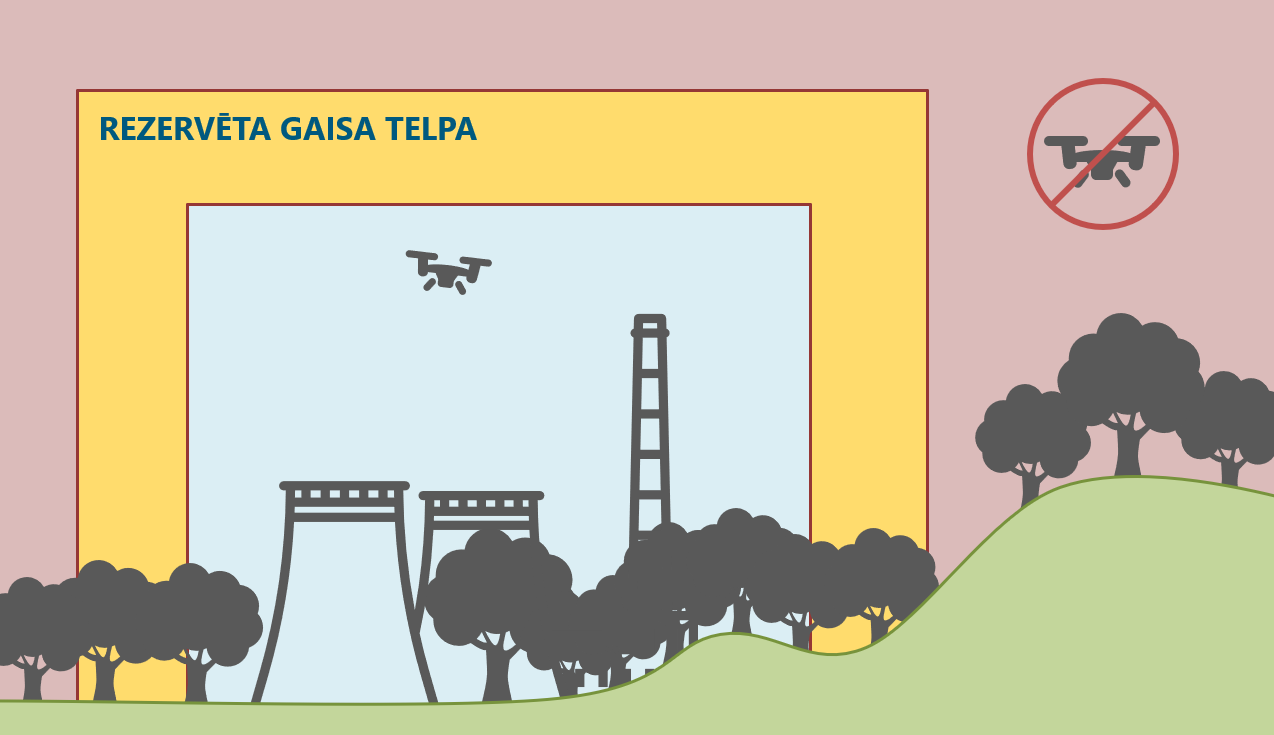 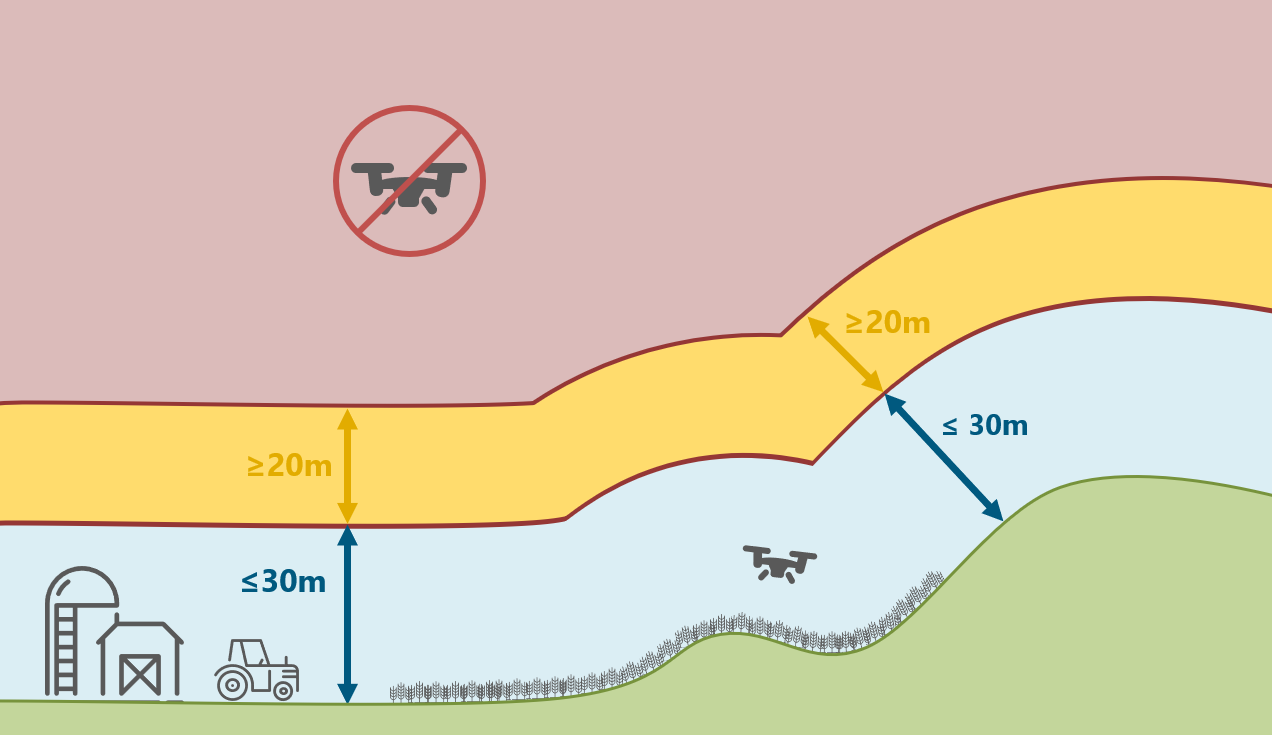 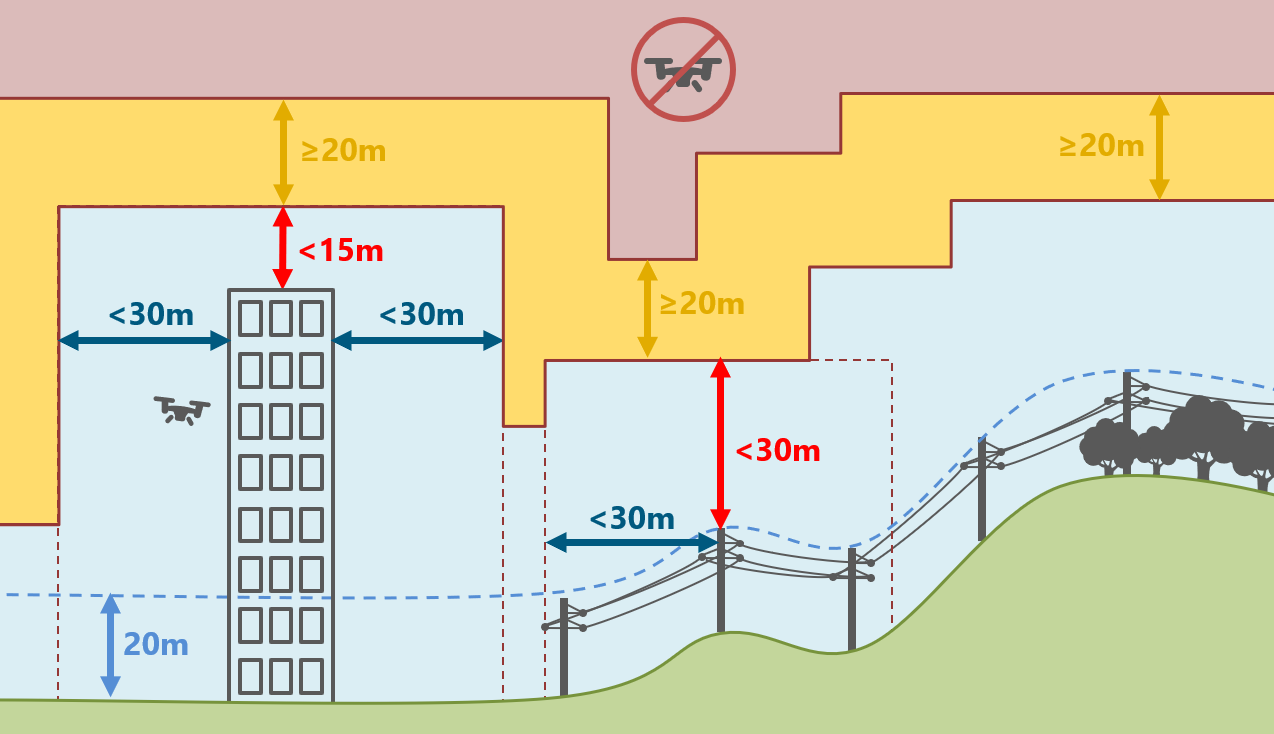 Lidojumi gaisa telpā, kas ir rezervēta konkrētajiem bezpilota gaisa kuģu lidojumiemLidojumi augstumā līdz 30m virs zemes vai ūdens virsmas (AGL)Lidojumi šķēršļu tiešā tuvumā (piemēram, koki, ēkas, augstsprieguma līnijas u.c.)Darbības telpas izmēri: atkarīgi no rezervētās gaisa telpas izmēriem un noteiktās gaisa risku buferzonas.Maksimālais lidojuma augstums (lidojumu ģeogrāfija) nedrīkst pārsniegt 30 m no zemes vai ūdens virsmas.kur:OVv –	darbības telpa vertikālā plaknē [m] (≤ 50m), FGv –	lidojumu ģeogrāfija vertikālā plaknē (lidojuma 			augstums) [m] (≤ 30m), CVv –	ārkārtas rīcības telpa vertikālā plaknē [m]Piezīme: Ja nepieciešama lielāka ārkārtas rīcības telpa, to iegūst uz samazināta lidojuma augstuma (lidojuma ģeogrāfijas) rēķina, darbības telpas augšējai robežai nepārsniedzot 50m.Ja mākslīgā šķēršļa augstums ir ≤ 20m (AGL):Darbības telpas augšējā robeža: 50m virs pārlidojamā šķēršļa, ko veido:Lidojuma augstums (lidojumu ģeogrāfija): 30m virs pārlidojamā šķēršļaĀrkārtas rīcības telpa: ≥ 20m virs pārlidojamā šķēršļaJa mākslīgā šķēršļa augstums ir > 20m (AGL):Darbības telpas augšējā robeža: 35m virs pārlidojamā šķēršļa, ko veido:Lidojuma augstums (lidojumu ģeogrāfija): 15m virs pārlidojamā šķēršļaĀrkārtas rīcības telpa: ≥ 20m virs pārlidojamā šķēršļa DARBĪBAS RAKSTUROJUMS, NOSACĪJUMI UN ATBILSTĪBA DARBĪBAS RAKSTUROJUMS, NOSACĪJUMI UN ATBILSTĪBA DARBĪBAS RAKSTUROJUMS, NOSACĪJUMI UN ATBILSTĪBA DARBĪBAS RAKSTUROJUMS, NOSACĪJUMI UN ATBILSTĪBA DARBĪBAS RAKSTUROJUMS, NOSACĪJUMI UN ATBILSTĪBA DARBĪBAS RAKSTUROJUMS, NOSACĪJUMI UN ATBILSTĪBA DARBĪBAS RAKSTUROJUMS, NOSACĪJUMI UN ATBILSTĪBATematsTematsPrasība / nosacījumsPrasība / nosacījumsPrasība / nosacījumsAtsauce uz dokumentāciju, kas pierāda atbilstību prasībām / nosacījumiem un apliecinājums par atbilstībuAtsauce uz dokumentāciju, kas pierāda atbilstību prasībām / nosacījumiem un apliecinājums par atbilstību1. Darbības raksturojums1. Darbības raksturojums1. Darbības raksturojums1. Darbības raksturojums1. Darbības raksturojums1. Darbības raksturojums1. Darbības raksturojumsCilvēka iesaistes / autonomijas līmenisCilvēka iesaistes / autonomijas līmenisPilnībā autonomi lidojumi netiek veikti: tālvadības pilots ir spējīgs saglabāt kontroli pār UA vadību, izņemot gadījumu, ja tiek zaudēts vadības un kontroles (C2) savienojums.Pilnībā autonomi lidojumi netiek veikti: tālvadības pilots ir spējīgs saglabāt kontroli pār UA vadību, izņemot gadījumu, ja tiek zaudēts vadības un kontroles (C2) savienojums.Pilnībā autonomi lidojumi netiek veikti: tālvadības pilots ir spējīgs saglabāt kontroli pār UA vadību, izņemot gadījumu, ja tiek zaudēts vadības un kontroles (C2) savienojums. Apliecinu atbilstību Apliecinu atbilstībuCilvēka iesaistes / autonomijas līmenisCilvēka iesaistes / autonomijas līmenisTālvadības pilotam vienmēr jāspēj pārtraukt lidojumu.Tālvadības pilotam vienmēr jāspēj pārtraukt lidojumu.Tālvadības pilotam vienmēr jāspēj pārtraukt lidojumu. Apliecinu atbilstību Apliecinu atbilstībuCilvēka iesaistes / autonomijas līmenisCilvēka iesaistes / autonomijas līmenisLai nodrošinātu, ka UA lidojuma laikā izvairās no šķēršļiem, lidojuma trajektorijai jābūt iepriekš ieprogrammētai vai arī  darbības telpā iepriekš jāieplāno elastīgi maršruti.Lai nodrošinātu, ka UA lidojuma laikā izvairās no šķēršļiem, lidojuma trajektorijai jābūt iepriekš ieprogrammētai vai arī  darbības telpā iepriekš jāieplāno elastīgi maršruti.Lai nodrošinātu, ka UA lidojuma laikā izvairās no šķēršļiem, lidojuma trajektorijai jābūt iepriekš ieprogrammētai vai arī  darbības telpā iepriekš jāieplāno elastīgi maršruti. Apliecinu atbilstību Apliecinu atbilstībuCilvēka iesaistes / autonomijas līmenisCilvēka iesaistes / autonomijas līmenisTālvadības pilots vienlaicīgi vada tikai vienu UA.Tālvadības pilots vienlaicīgi vada tikai vienu UA.Tālvadības pilots vienlaicīgi vada tikai vienu UA. Apliecinu atbilstību Apliecinu atbilstībuCilvēka iesaistes / autonomijas līmenisCilvēka iesaistes / autonomijas līmenisTālvadības pilots nevada UA, atrodoties transportlīdzeklī, kas pārvietojas.Tālvadības pilots nevada UA, atrodoties transportlīdzeklī, kas pārvietojas.Tālvadības pilots nevada UA, atrodoties transportlīdzeklī, kas pārvietojas. Apliecinu atbilstību Apliecinu atbilstībuCilvēka iesaistes / autonomijas līmenisCilvēka iesaistes / autonomijas līmenisTālvadības pilots nenodod vadības un kontroles (C2) savienojuma pārraidi citai tālvadības iekārtai.Tālvadības pilots nenodod vadības un kontroles (C2) savienojuma pārraidi citai tālvadības iekārtai.Tālvadības pilots nenodod vadības un kontroles (C2) savienojuma pārraidi citai tālvadības iekārtai. Apliecinu atbilstību Apliecinu atbilstībuUA lidojuma attāluma ierobežojumsUA lidojuma attāluma ierobežojumsUA palaišanas/atgūšanas laikā: tālvadības pilota tiešā redzamībā (VLOS), izņemot, ja tā tiek veikta no kontrolētas zemes teritorijas, kurā neatrodas lidojumā neiesaistītas personas un kas ir piemērota drošai UA palaišanai/atgūšanai. UA palaišanas/atgūšanas laikā: tālvadības pilota tiešā redzamībā (VLOS), izņemot, ja tā tiek veikta no kontrolētas zemes teritorijas, kurā neatrodas lidojumā neiesaistītas personas un kas ir piemērota drošai UA palaišanai/atgūšanai. UA palaišanas/atgūšanas laikā: tālvadības pilota tiešā redzamībā (VLOS), izņemot, ja tā tiek veikta no kontrolētas zemes teritorijas, kurā neatrodas lidojumā neiesaistītas personas un kas ir piemērota drošai UA palaišanai/atgūšanai.  Apliecinu atbilstību Apliecinu atbilstībuUA lidojuma attāluma ierobežojumsUA lidojuma attāluma ierobežojumsLidojumā laikā: attālums tiek ierobežots tā, lai tiktu saglabāts pietiekami stiprs un kvalitatīvs tiešais vadības un kontroles (C2) savienojuma signāls (radio tiešredzamībā starp bezpilota gaisa kuģi un tālvadības iekārtu), nodrošinot droša lidojuma izpildi.Lidojumā laikā: attālums tiek ierobežots tā, lai tiktu saglabāts pietiekami stiprs un kvalitatīvs tiešais vadības un kontroles (C2) savienojuma signāls (radio tiešredzamībā starp bezpilota gaisa kuģi un tālvadības iekārtu), nodrošinot droša lidojuma izpildi.Lidojumā laikā: attālums tiek ierobežots tā, lai tiktu saglabāts pietiekami stiprs un kvalitatīvs tiešais vadības un kontroles (C2) savienojuma signāls (radio tiešredzamībā starp bezpilota gaisa kuģi un tālvadības iekārtu), nodrošinot droša lidojuma izpildi. Apliecinu atbilstību Apliecinu atbilstībuPārlidojamās teritorijasPārlidojamās teritorijasUA lidojumus nepieciešams veikt: ārpus apdzīvotām vietām; unpēc objekta īpašnieka vai pārvaldnieka pieprasījuma, nepārsniedzot 30 m vertikālā un horizontālā plaknē no attiecīgā objekta.Piezīme:  Par apdzīvotām vietām šī risku novērtējuma izpratnē tiek uzskatītas blīvi apdzīvotas teritorijas (BAT), kas no administratīvā iedalījuma neatkarīgi nošķirtas teritorijas – apmešanās vai darba vieta, kurā kaimiņos vai netālu ir vismaz 50 pastāvīgie iedzīvotāji vai nodarbinātie. Centrālās statistikas pārvaldes dati pieejami: https://data.gov.lv/dati/lv/dataset/batUA lidojumus nepieciešams veikt: ārpus apdzīvotām vietām; unpēc objekta īpašnieka vai pārvaldnieka pieprasījuma, nepārsniedzot 30 m vertikālā un horizontālā plaknē no attiecīgā objekta.Piezīme:  Par apdzīvotām vietām šī risku novērtējuma izpratnē tiek uzskatītas blīvi apdzīvotas teritorijas (BAT), kas no administratīvā iedalījuma neatkarīgi nošķirtas teritorijas – apmešanās vai darba vieta, kurā kaimiņos vai netālu ir vismaz 50 pastāvīgie iedzīvotāji vai nodarbinātie. Centrālās statistikas pārvaldes dati pieejami: https://data.gov.lv/dati/lv/dataset/batUA lidojumus nepieciešams veikt: ārpus apdzīvotām vietām; unpēc objekta īpašnieka vai pārvaldnieka pieprasījuma, nepārsniedzot 30 m vertikālā un horizontālā plaknē no attiecīgā objekta.Piezīme:  Par apdzīvotām vietām šī risku novērtējuma izpratnē tiek uzskatītas blīvi apdzīvotas teritorijas (BAT), kas no administratīvā iedalījuma neatkarīgi nošķirtas teritorijas – apmešanās vai darba vieta, kurā kaimiņos vai netālu ir vismaz 50 pastāvīgie iedzīvotāji vai nodarbinātie. Centrālās statistikas pārvaldes dati pieejami: https://data.gov.lv/dati/lv/dataset/bat Apliecinu atbilstību Apliecinu atbilstībuUA ierobežojumiUA ierobežojumiUA maksimālie gabarītizmēri nav lielāki par 3m.UA maksimālie gabarītizmēri nav lielāki par 3m.UA maksimālie gabarītizmēri nav lielāki par 3m. Apliecinu atbilstību Apliecinu atbilstībuUA ierobežojumiUA ierobežojumiTipiskā kinētiskā enerģija līdz 34 kJ.Piezīme: Tipiskā kinētiskā enerģija tiek aprēķināta, ņemot vērā AMC1 par Regulas (ES) 2019/947 11.pantu 2.3.1. punkta k) apakšpunktā noteikto. Tipiskā kinētiskā enerģija līdz 34 kJ.Piezīme: Tipiskā kinētiskā enerģija tiek aprēķināta, ņemot vērā AMC1 par Regulas (ES) 2019/947 11.pantu 2.3.1. punkta k) apakšpunktā noteikto. Tipiskā kinētiskā enerģija līdz 34 kJ.Piezīme: Tipiskā kinētiskā enerģija tiek aprēķināta, ņemot vērā AMC1 par Regulas (ES) 2019/947 11.pantu 2.3.1. punkta k) apakšpunktā noteikto.  Apliecinu atbilstību Apliecinu atbilstībuLidojuma augstuma ierobežojumiLidojuma augstuma ierobežojumiDarbības telpas maksimālo augstumu ierobežo lidojumam rezervētās vai norobežotās gaisa telpas izmēri, vai arī 3.9. apakšpunktā  noteiktais augstums.Piezīme: Skatīt punktu 3.10, kas definē gaisa riska buferzonu.Darbības telpas maksimālo augstumu ierobežo lidojumam rezervētās vai norobežotās gaisa telpas izmēri, vai arī 3.9. apakšpunktā  noteiktais augstums.Piezīme: Skatīt punktu 3.10, kas definē gaisa riska buferzonu.Darbības telpas maksimālo augstumu ierobežo lidojumam rezervētās vai norobežotās gaisa telpas izmēri, vai arī 3.9. apakšpunktā  noteiktais augstums.Piezīme: Skatīt punktu 3.10, kas definē gaisa riska buferzonu. Apliecinu atbilstību Apliecinu atbilstībuGaisa telpaGaisa telpaUA lidojumi jāveic (skatīt arī 3.9 punktu):UA lidojumi jāveic (skatīt arī 3.9 punktu):UA lidojumi jāveic (skatīt arī 3.9 punktu):--Gaisa telpaGaisa telpaatipiskā gaisa telpā, kas atrodas nekontrolējamā gaisa telpā; vaiPiezīme: Sīkāka informācija par nekontrolējamo gaisa telpu (G klases gaisa telpa) Latvijā ir pieejama VAS “Latvijas gaisa satiksme” tīmekļvietnē  https://ais.lgs.lv/ (sadaļā “eAIP / Pažreiz spēkā esoša eAIP / EBR 1.4 ATS GAISA TELPAS KLASIFIKĀCIJA UN APRAKSTS)atipiskā gaisa telpā, kas atrodas nekontrolējamā gaisa telpā; vaiPiezīme: Sīkāka informācija par nekontrolējamo gaisa telpu (G klases gaisa telpa) Latvijā ir pieejama VAS “Latvijas gaisa satiksme” tīmekļvietnē  https://ais.lgs.lv/ (sadaļā “eAIP / Pažreiz spēkā esoša eAIP / EBR 1.4 ATS GAISA TELPAS KLASIFIKĀCIJA UN APRAKSTS)atipiskā gaisa telpā, kas atrodas nekontrolējamā gaisa telpā; vaiPiezīme: Sīkāka informācija par nekontrolējamo gaisa telpu (G klases gaisa telpa) Latvijā ir pieejama VAS “Latvijas gaisa satiksme” tīmekļvietnē  https://ais.lgs.lv/ (sadaļā “eAIP / Pažreiz spēkā esoša eAIP / EBR 1.4 ATS GAISA TELPAS KLASIFIKĀCIJA UN APRAKSTS) Apliecinu atbilstību Apliecinu atbilstībuGaisa telpaGaisa telpakontrolējamā gaisa telpas daļā, kuru VA “Civilās aviācijas aģentūra” ir atzinusi par tādu, kas izpilda atipiskas gaisa telpas prasības, un koordinējot tos ar gaisa satiksmes pakalpojumu sniedzēju atbilstoši  VA “Civilās aviācijas aģentūra” apstiprinātajiem nosacījumiem un koordinācijas procedūrām.Piezīme: Sīkāka informācija par kontrolējamo gaisa telpu (C un D klases gaisa telpa) Latvijā ir pieejama VAS “Latvijas gaisa satiksme” tīmekļvietnē  https://ais.lgs.lv/ (sadaļā “eAIP / Pažreiz spēkā esoša eAIP / EBR 1.4 ATS GAISA TELPAS KLASIFIKĀCIJA UN APRAKSTS)kontrolējamā gaisa telpas daļā, kuru VA “Civilās aviācijas aģentūra” ir atzinusi par tādu, kas izpilda atipiskas gaisa telpas prasības, un koordinējot tos ar gaisa satiksmes pakalpojumu sniedzēju atbilstoši  VA “Civilās aviācijas aģentūra” apstiprinātajiem nosacījumiem un koordinācijas procedūrām.Piezīme: Sīkāka informācija par kontrolējamo gaisa telpu (C un D klases gaisa telpa) Latvijā ir pieejama VAS “Latvijas gaisa satiksme” tīmekļvietnē  https://ais.lgs.lv/ (sadaļā “eAIP / Pažreiz spēkā esoša eAIP / EBR 1.4 ATS GAISA TELPAS KLASIFIKĀCIJA UN APRAKSTS)kontrolējamā gaisa telpas daļā, kuru VA “Civilās aviācijas aģentūra” ir atzinusi par tādu, kas izpilda atipiskas gaisa telpas prasības, un koordinējot tos ar gaisa satiksmes pakalpojumu sniedzēju atbilstoši  VA “Civilās aviācijas aģentūra” apstiprinātajiem nosacījumiem un koordinācijas procedūrām.Piezīme: Sīkāka informācija par kontrolējamo gaisa telpu (C un D klases gaisa telpa) Latvijā ir pieejama VAS “Latvijas gaisa satiksme” tīmekļvietnē  https://ais.lgs.lv/ (sadaļā “eAIP / Pažreiz spēkā esoša eAIP / EBR 1.4 ATS GAISA TELPAS KLASIFIKĀCIJA UN APRAKSTS) Apliecinu atbilstību Apliecinu atbilstībuRedzamībaRedzamībaJa UA pacelšanās/nosēšanās tiek veikta tālvadības pilota tiešā redzamībā (VLOS), redzamībai jābūt pietiekamai, lai nodrošinātu, ka pacelšanās/nosēšanās laikā neviens cilvēks nav apdraudēts. Tālvadības pilotam jāpārtrauc UA pacelšanās vai nosēšanās gadījumā, ja cilvēki uz zemes ir apdraudēti.Ja UA pacelšanās/nosēšanās tiek veikta tālvadības pilota tiešā redzamībā (VLOS), redzamībai jābūt pietiekamai, lai nodrošinātu, ka pacelšanās/nosēšanās laikā neviens cilvēks nav apdraudēts. Tālvadības pilotam jāpārtrauc UA pacelšanās vai nosēšanās gadījumā, ja cilvēki uz zemes ir apdraudēti.Ja UA pacelšanās/nosēšanās tiek veikta tālvadības pilota tiešā redzamībā (VLOS), redzamībai jābūt pietiekamai, lai nodrošinātu, ka pacelšanās/nosēšanās laikā neviens cilvēks nav apdraudēts. Tālvadības pilotam jāpārtrauc UA pacelšanās vai nosēšanās gadījumā, ja cilvēki uz zemes ir apdraudēti. Apliecinu atbilstību Apliecinu atbilstībuCitiCitiAr UA netiek pārvadātas bīstamās kravas, nomestas kravas vai veikta smidzināšana, izņemot, saistībā ar lauksaimniecību vai mežkopību, un tas nav pretrunā ar citu piemērojamo regulējumu.Piezīme: Lai veiktu bīstamo kravu pārvadāšanu, kravu nomešanu vai veiktu smidzināšanu ir jāsaņem papildus atsevišķa Civilās aviācijas aģentūras un/vai citas kompetentās iestādes izsniegta atļauja.Ar UA netiek pārvadātas bīstamās kravas, nomestas kravas vai veikta smidzināšana, izņemot, saistībā ar lauksaimniecību vai mežkopību, un tas nav pretrunā ar citu piemērojamo regulējumu.Piezīme: Lai veiktu bīstamo kravu pārvadāšanu, kravu nomešanu vai veiktu smidzināšanu ir jāsaņem papildus atsevišķa Civilās aviācijas aģentūras un/vai citas kompetentās iestādes izsniegta atļauja.Ar UA netiek pārvadātas bīstamās kravas, nomestas kravas vai veikta smidzināšana, izņemot, saistībā ar lauksaimniecību vai mežkopību, un tas nav pretrunā ar citu piemērojamo regulējumu.Piezīme: Lai veiktu bīstamo kravu pārvadāšanu, kravu nomešanu vai veiktu smidzināšanu ir jāsaņem papildus atsevišķa Civilās aviācijas aģentūras un/vai citas kompetentās iestādes izsniegta atļauja. Apliecinu atbilstību Apliecinu atbilstību2. Darbības riska klasifikācija 2. Darbības riska klasifikācija 2. Darbības riska klasifikācija 2. Darbības riska klasifikācija 2. Darbības riska klasifikācija 2. Darbības riska klasifikācija 2. Darbības riska klasifikācija Galējā GRC33Galējā ARCARC-aSAILII3. Risku mazināšanas pasākumi3. Risku mazināšanas pasākumi3. Risku mazināšanas pasākumi3. Risku mazināšanas pasākumi3. Risku mazināšanas pasākumi3. Risku mazināšanas pasākumi3. Risku mazināšanas pasākumiDarbības telpa (skatīt AMC1 par Regulas (ES) 2019/947 11. pantu 2. attēlu)Darbības telpa (skatīt AMC1 par Regulas (ES) 2019/947 11. pantu 2. attēlu)Lai noteiktu darbības telpu, ir izskatīta UAS pozīcijas noturēšanas spēja 4D telpā (ģeogrāfiskās koordinātas, augstums un laiks).Lai noteiktu darbības telpu, ir izskatīta UAS pozīcijas noturēšanas spēja 4D telpā (ģeogrāfiskās koordinātas, augstums un laiks).Lai noteiktu darbības telpu, ir izskatīta UAS pozīcijas noturēšanas spēja 4D telpā (ģeogrāfiskās koordinātas, augstums un laiks). Apliecinu atbilstību Apliecinu atbilstībuDarbības telpa (skatīt AMC1 par Regulas (ES) 2019/947 11. pantu 2. attēlu)Darbības telpa (skatīt AMC1 par Regulas (ES) 2019/947 11. pantu 2. attēlu)Nosakot darbības telpu, īpaša uzmanība ir pievērsta un ņemta vērā navigācijas risinājuma precizitātei, UAS lidojuma tehniskajai kļūdai, lidojuma trajektorijas noteikšanas kļūdai (piemēram, kartes kļūdai) un aizkavei darbību izpildē.Nosakot darbības telpu, īpaša uzmanība ir pievērsta un ņemta vērā navigācijas risinājuma precizitātei, UAS lidojuma tehniskajai kļūdai, lidojuma trajektorijas noteikšanas kļūdai (piemēram, kartes kļūdai) un aizkavei darbību izpildē.Nosakot darbības telpu, īpaša uzmanība ir pievērsta un ņemta vērā navigācijas risinājuma precizitātei, UAS lidojuma tehniskajai kļūdai, lidojuma trajektorijas noteikšanas kļūdai (piemēram, kartes kļūdai) un aizkavei darbību izpildē. Apliecinu atbilstību Apliecinu atbilstībuDarbības telpa (skatīt AMC1 par Regulas (ES) 2019/947 11. pantu 2. attēlu)Darbības telpa (skatīt AMC1 par Regulas (ES) 2019/947 11. pantu 2. attēlu)Tālvadības pilots piemēro avārijas procedūras, tiklīdz tiek pamanītas pazīmes, kas liecina par to, ka UA var izlidot ārpus darbības telpas robežām.Tālvadības pilots piemēro avārijas procedūras, tiklīdz tiek pamanītas pazīmes, kas liecina par to, ka UA var izlidot ārpus darbības telpas robežām.Tālvadības pilots piemēro avārijas procedūras, tiklīdz tiek pamanītas pazīmes, kas liecina par to, ka UA var izlidot ārpus darbības telpas robežām. Apliecinu atbilstību Apliecinu atbilstībuZemes riskiZemes riskiUAS ekspluatantam jānosaka zemes risku buferzona, lai aizsargātu trešās personas ārpus darbības telpas.UAS ekspluatantam jānosaka zemes risku buferzona, lai aizsargātu trešās personas ārpus darbības telpas.UAS ekspluatantam jānosaka zemes risku buferzona, lai aizsargātu trešās personas ārpus darbības telpas. Apliecinu atbilstību Apliecinu atbilstībuZemes riskiZemes riskiZemes risku buferzona tiek noteikta, ievērojot vismaz “1:1 nosacījumu” (piemēram, ja lidojums plānots 25 m augstumā, zemes risku buferzonai jābūt vismaz 25 m), bet ne mazāku kā piemērojot 3.4.2. apakšpunktā minēto ballistiskās metodoloģijas pieeju.Zemes risku buferzona tiek noteikta, ievērojot vismaz “1:1 nosacījumu” (piemēram, ja lidojums plānots 25 m augstumā, zemes risku buferzonai jābūt vismaz 25 m), bet ne mazāku kā piemērojot 3.4.2. apakšpunktā minēto ballistiskās metodoloģijas pieeju.Zemes risku buferzona tiek noteikta, ievērojot vismaz “1:1 nosacījumu” (piemēram, ja lidojums plānots 25 m augstumā, zemes risku buferzonai jābūt vismaz 25 m), bet ne mazāku kā piemērojot 3.4.2. apakšpunktā minēto ballistiskās metodoloģijas pieeju. Apliecinu atbilstību Apliecinu atbilstībuZemes riskiZemes riskiMultirotoru tipa UA, UAS ekspluatants var piemērot mazāku zemes buferzonu piemērojot ballistiskās metodoloģijas pieeju (neņemot vērā gaisa pretestību) un izmantojot šādu formulu:kur:v – lidojuma ātrums attiecībā pret zemi [m/s], h – lidojuma augstums [m], g – brīvās krišanas paātrinājums [m/s2] (9.81 m/s2)“1:1 nosacījums” dažos gadījumos varētu nenodrošināt prasīto drošuma (safety) līmeni. Šādā gadījumā  VA “Civilās aviācijas aģentūra” var prasīt zemes risku buferzonas precizēšanu, balstoties uz kritērijiem kas noteikti SORA devītajā solī, atkarībā no piegulošās gaisa telpas vai teritorijas gaisa vai zemes riskiem.  Multirotoru tipa UA, UAS ekspluatants var piemērot mazāku zemes buferzonu piemērojot ballistiskās metodoloģijas pieeju (neņemot vērā gaisa pretestību) un izmantojot šādu formulu:kur:v – lidojuma ātrums attiecībā pret zemi [m/s], h – lidojuma augstums [m], g – brīvās krišanas paātrinājums [m/s2] (9.81 m/s2)“1:1 nosacījums” dažos gadījumos varētu nenodrošināt prasīto drošuma (safety) līmeni. Šādā gadījumā  VA “Civilās aviācijas aģentūra” var prasīt zemes risku buferzonas precizēšanu, balstoties uz kritērijiem kas noteikti SORA devītajā solī, atkarībā no piegulošās gaisa telpas vai teritorijas gaisa vai zemes riskiem.  Multirotoru tipa UA, UAS ekspluatants var piemērot mazāku zemes buferzonu piemērojot ballistiskās metodoloģijas pieeju (neņemot vērā gaisa pretestību) un izmantojot šādu formulu:kur:v – lidojuma ātrums attiecībā pret zemi [m/s], h – lidojuma augstums [m], g – brīvās krišanas paātrinājums [m/s2] (9.81 m/s2)“1:1 nosacījums” dažos gadījumos varētu nenodrošināt prasīto drošuma (safety) līmeni. Šādā gadījumā  VA “Civilās aviācijas aģentūra” var prasīt zemes risku buferzonas precizēšanu, balstoties uz kritērijiem kas noteikti SORA devītajā solī, atkarībā no piegulošās gaisa telpas vai teritorijas gaisa vai zemes riskiem.   Apliecinu atbilstību Apliecinu atbilstībuZemes riskiZemes riskiVisai darbības telpai un zemes risku buferzonai jāatrodas ārpus apdzīvotām vietām.Piezīme 1:  Par apdzīvotām vietām šī risku novērtējuma izpratnē tiek uzskatītas blīvi apdzīvotas teritorijas (BAT), kas no administratīvā iedalījuma neatkarīgi nošķirtas teritorijas – apmešanās vai darba vieta, kurā kaimiņos vai netālu ir vismaz 50 pastāvīgie iedzīvotāji vai nodarbinātie.  Centrālās statistikas pārvaldes dati, kurus iespējams attēlot uz kartes, pieejami tīmekļvietnē https://data.gov.lv/dati/lv/dataset/bat Piezīme 2: Alternatīvs veids ir citādi pierādīt, ka darbības telpa pilnībā atrodas vietā, kur cilvēku blīvums ir mazāks par 300 cilvēkiem / km2.Visai darbības telpai un zemes risku buferzonai jāatrodas ārpus apdzīvotām vietām.Piezīme 1:  Par apdzīvotām vietām šī risku novērtējuma izpratnē tiek uzskatītas blīvi apdzīvotas teritorijas (BAT), kas no administratīvā iedalījuma neatkarīgi nošķirtas teritorijas – apmešanās vai darba vieta, kurā kaimiņos vai netālu ir vismaz 50 pastāvīgie iedzīvotāji vai nodarbinātie.  Centrālās statistikas pārvaldes dati, kurus iespējams attēlot uz kartes, pieejami tīmekļvietnē https://data.gov.lv/dati/lv/dataset/bat Piezīme 2: Alternatīvs veids ir citādi pierādīt, ka darbības telpa pilnībā atrodas vietā, kur cilvēku blīvums ir mazāks par 300 cilvēkiem / km2.Visai darbības telpai un zemes risku buferzonai jāatrodas ārpus apdzīvotām vietām.Piezīme 1:  Par apdzīvotām vietām šī risku novērtējuma izpratnē tiek uzskatītas blīvi apdzīvotas teritorijas (BAT), kas no administratīvā iedalījuma neatkarīgi nošķirtas teritorijas – apmešanās vai darba vieta, kurā kaimiņos vai netālu ir vismaz 50 pastāvīgie iedzīvotāji vai nodarbinātie.  Centrālās statistikas pārvaldes dati, kurus iespējams attēlot uz kartes, pieejami tīmekļvietnē https://data.gov.lv/dati/lv/dataset/bat Piezīme 2: Alternatīvs veids ir citādi pierādīt, ka darbības telpa pilnībā atrodas vietā, kur cilvēku blīvums ir mazāks par 300 cilvēkiem / km2. Apliecinu atbilstību Apliecinu atbilstībuZemes riskiZemes riskiUAS ekspluatantam jānovērtē darbības telpa, veicot pārbaudes un novērtējumu uz vietas, un jāspēj pamatot, kā darbības teritorijā un zemes risku buferzonā tiek mazināts riskam pakļauto cilvēku skaits.UAS ekspluatantam jānovērtē darbības telpa, veicot pārbaudes un novērtējumu uz vietas, un jāspēj pamatot, kā darbības teritorijā un zemes risku buferzonā tiek mazināts riskam pakļauto cilvēku skaits.UAS ekspluatantam jānovērtē darbības telpa, veicot pārbaudes un novērtējumu uz vietas, un jāspēj pamatot, kā darbības teritorijā un zemes risku buferzonā tiek mazināts riskam pakļauto cilvēku skaits. Apliecinu atbilstību Apliecinu atbilstībuZemes riskiZemes riskiUAS ekspluatantam nepieciešams nodrošināt, ka par objektu vai infrastruktūru atbildīgā puse (īpašnieks vai pārvaldnieks) ir veikusi nepieciešamos pasākumus, lai aizsargātu neiesaistītās personas, kas atrodas objekta vai infrastruktūras robežās UAS ekspluatācijas laikā.UAS ekspluatantam nepieciešams nodrošināt, ka par objektu vai infrastruktūru atbildīgā puse (īpašnieks vai pārvaldnieks) ir veikusi nepieciešamos pasākumus, lai aizsargātu neiesaistītās personas, kas atrodas objekta vai infrastruktūras robežās UAS ekspluatācijas laikā.UAS ekspluatantam nepieciešams nodrošināt, ka par objektu vai infrastruktūru atbildīgā puse (īpašnieks vai pārvaldnieks) ir veikusi nepieciešamos pasākumus, lai aizsargātu neiesaistītās personas, kas atrodas objekta vai infrastruktūras robežās UAS ekspluatācijas laikā. Apliecinu atbilstību Apliecinu atbilstībuZemes riskiZemes riski[rezervēts][rezervēts][rezervēts]--Gaisa riskiGaisa riskiUAS nepieciešams ekspluatēt:UAS nepieciešams ekspluatēt:UAS nepieciešams ekspluatēt:--Gaisa riskiGaisa riskiatipiskā gaisa telpā, kura šī PDRA vajadzībām ir kāda no sekojošajām:rezervēta vai norobežota gaisa telpa; ARC-a nosacījumi ir izpildīti, ja tiek izveidota un apstiprināta rezervēta vai norobežota gaisa telpa, lai veiktu lidojumus šī PDRA ietvaros, kur darbības telpa un gaisa risku buferzona (ja piemērojams) pilnīgi atrodas rezervētā vai norobežotā gaisa telpā;Piezīme: 
Lai veiktu lidojumus tam speciāli rezervētā gaisa telpā ir nepieciešams saņemt papildus gaisa telpas izmantošanas atļauju atbilstoši Ministru kabineta 2016.gada 12.janvāra noteikumiem Nr.26 “Gaisa telpas pārvaldības kārtība, gaisa telpas struktūra un tās mainīšanas kārtība“. Gaisa telpa tiek rezervēta konkrēto lidojumu izpildei – veikt lidojumus jau esošos gaisa telpas struktūras elementos atļauts tikai pie nosacījuma, ja to paredz konkrētajai zonai noteiktie un Civilās aviācijas aģentūras apstiprinātie nosacījumi un ierobežojumi.lidojuma ģeogrāfijas augstums, kas nepārsniedz 30 m no zemes vai ūdens virsmas;veicot lidojumus dabīgu vai mākslīgu šķēršļu (piemēram, augstsprieguma līniju, koku, ēku, torņu, celtņu, žogu u.c.) tuvumā, kuru augstums ir līdz 20 m, noturot UA sekojošos attālumos:30 m horizontālā plaknē no šķēršļa;30 m vertikālā plaknē virs pārlidojamā šķēršļa.veicot lidojumus dabīgu vai mākslīgu šķēršļu (piemēram, augstsprieguma līniju, koku, ēku, torņu, celtņu, žogu u.c.) tuvumā, kuru augstums ir virs 20 m, noturot UA sekojošos attālumos:30 m horizontālā plaknē;15 m vertikālā plaknē virs pārlidojamā šķēršļa.drošā attālumā no:zināmām pastāvīgām vai pagaidu pacelšanās un nosēšanās vietām kuras izmanto visa veida pilotējamā aviācija; tai skaitā lidmašīnu stāvvietas, parkus un citas teritorijas no kurām ik pa laikam lidojumus veic, tostarp, helikopteri, kā arī vietas, no kurām reizēm notiek policijas helikopteru un neatliekamās medicīnas palīdzības dienestu (HEMS) un meklēšanas un glābšanas (SAR) helikopteru lidojumi  nelaimes gadījumu vai avārijas situācijās.zināmi maršruti, kuros lido militārie gaisa kuģi zemā augstumā;jebkuras citas zināmas vietas, kur pilotējamā aviācija lido zemā augstumā un kurās iecerēts ekspluatēt UAS;ostas un piekrastes teritorijām, kurās varētu notikt vai kuras varētu šķērsot SAR lidojumi;citām zināmām zonām, kurās lido citi UA (tostarp modeļu klubu un apvienību aktivitātes).atipiskā gaisa telpā, kura šī PDRA vajadzībām ir kāda no sekojošajām:rezervēta vai norobežota gaisa telpa; ARC-a nosacījumi ir izpildīti, ja tiek izveidota un apstiprināta rezervēta vai norobežota gaisa telpa, lai veiktu lidojumus šī PDRA ietvaros, kur darbības telpa un gaisa risku buferzona (ja piemērojams) pilnīgi atrodas rezervētā vai norobežotā gaisa telpā;Piezīme: 
Lai veiktu lidojumus tam speciāli rezervētā gaisa telpā ir nepieciešams saņemt papildus gaisa telpas izmantošanas atļauju atbilstoši Ministru kabineta 2016.gada 12.janvāra noteikumiem Nr.26 “Gaisa telpas pārvaldības kārtība, gaisa telpas struktūra un tās mainīšanas kārtība“. Gaisa telpa tiek rezervēta konkrēto lidojumu izpildei – veikt lidojumus jau esošos gaisa telpas struktūras elementos atļauts tikai pie nosacījuma, ja to paredz konkrētajai zonai noteiktie un Civilās aviācijas aģentūras apstiprinātie nosacījumi un ierobežojumi.lidojuma ģeogrāfijas augstums, kas nepārsniedz 30 m no zemes vai ūdens virsmas;veicot lidojumus dabīgu vai mākslīgu šķēršļu (piemēram, augstsprieguma līniju, koku, ēku, torņu, celtņu, žogu u.c.) tuvumā, kuru augstums ir līdz 20 m, noturot UA sekojošos attālumos:30 m horizontālā plaknē no šķēršļa;30 m vertikālā plaknē virs pārlidojamā šķēršļa.veicot lidojumus dabīgu vai mākslīgu šķēršļu (piemēram, augstsprieguma līniju, koku, ēku, torņu, celtņu, žogu u.c.) tuvumā, kuru augstums ir virs 20 m, noturot UA sekojošos attālumos:30 m horizontālā plaknē;15 m vertikālā plaknē virs pārlidojamā šķēršļa.drošā attālumā no:zināmām pastāvīgām vai pagaidu pacelšanās un nosēšanās vietām kuras izmanto visa veida pilotējamā aviācija; tai skaitā lidmašīnu stāvvietas, parkus un citas teritorijas no kurām ik pa laikam lidojumus veic, tostarp, helikopteri, kā arī vietas, no kurām reizēm notiek policijas helikopteru un neatliekamās medicīnas palīdzības dienestu (HEMS) un meklēšanas un glābšanas (SAR) helikopteru lidojumi  nelaimes gadījumu vai avārijas situācijās.zināmi maršruti, kuros lido militārie gaisa kuģi zemā augstumā;jebkuras citas zināmas vietas, kur pilotējamā aviācija lido zemā augstumā un kurās iecerēts ekspluatēt UAS;ostas un piekrastes teritorijām, kurās varētu notikt vai kuras varētu šķērsot SAR lidojumi;citām zināmām zonām, kurās lido citi UA (tostarp modeļu klubu un apvienību aktivitātes).atipiskā gaisa telpā, kura šī PDRA vajadzībām ir kāda no sekojošajām:rezervēta vai norobežota gaisa telpa; ARC-a nosacījumi ir izpildīti, ja tiek izveidota un apstiprināta rezervēta vai norobežota gaisa telpa, lai veiktu lidojumus šī PDRA ietvaros, kur darbības telpa un gaisa risku buferzona (ja piemērojams) pilnīgi atrodas rezervētā vai norobežotā gaisa telpā;Piezīme: 
Lai veiktu lidojumus tam speciāli rezervētā gaisa telpā ir nepieciešams saņemt papildus gaisa telpas izmantošanas atļauju atbilstoši Ministru kabineta 2016.gada 12.janvāra noteikumiem Nr.26 “Gaisa telpas pārvaldības kārtība, gaisa telpas struktūra un tās mainīšanas kārtība“. Gaisa telpa tiek rezervēta konkrēto lidojumu izpildei – veikt lidojumus jau esošos gaisa telpas struktūras elementos atļauts tikai pie nosacījuma, ja to paredz konkrētajai zonai noteiktie un Civilās aviācijas aģentūras apstiprinātie nosacījumi un ierobežojumi.lidojuma ģeogrāfijas augstums, kas nepārsniedz 30 m no zemes vai ūdens virsmas;veicot lidojumus dabīgu vai mākslīgu šķēršļu (piemēram, augstsprieguma līniju, koku, ēku, torņu, celtņu, žogu u.c.) tuvumā, kuru augstums ir līdz 20 m, noturot UA sekojošos attālumos:30 m horizontālā plaknē no šķēršļa;30 m vertikālā plaknē virs pārlidojamā šķēršļa.veicot lidojumus dabīgu vai mākslīgu šķēršļu (piemēram, augstsprieguma līniju, koku, ēku, torņu, celtņu, žogu u.c.) tuvumā, kuru augstums ir virs 20 m, noturot UA sekojošos attālumos:30 m horizontālā plaknē;15 m vertikālā plaknē virs pārlidojamā šķēršļa.drošā attālumā no:zināmām pastāvīgām vai pagaidu pacelšanās un nosēšanās vietām kuras izmanto visa veida pilotējamā aviācija; tai skaitā lidmašīnu stāvvietas, parkus un citas teritorijas no kurām ik pa laikam lidojumus veic, tostarp, helikopteri, kā arī vietas, no kurām reizēm notiek policijas helikopteru un neatliekamās medicīnas palīdzības dienestu (HEMS) un meklēšanas un glābšanas (SAR) helikopteru lidojumi  nelaimes gadījumu vai avārijas situācijās.zināmi maršruti, kuros lido militārie gaisa kuģi zemā augstumā;jebkuras citas zināmas vietas, kur pilotējamā aviācija lido zemā augstumā un kurās iecerēts ekspluatēt UAS;ostas un piekrastes teritorijām, kurās varētu notikt vai kuras varētu šķērsot SAR lidojumi;citām zināmām zonām, kurās lido citi UA (tostarp modeļu klubu un apvienību aktivitātes). Apliecinu atbilstību Apliecinu atbilstībuGaisa riskiGaisa riskiUAS ekspluatantam jānosaka gaisa risku buferzona, lai aizsargātu trešās puses gaisā ārpus darbības telpas, ja: blakus piegulošo gaisa telpu var klasificēt kā ARC-d; vaiVA “Civilās aviācijas aģentūra” vai VAS “Latvijas gaisa satiksme”, kas atbildīga par gaisa telpas pārvaldību uzskata, ka šāda buferzona ir nepieciešama, lai  nodrošinātu trešo pušu aizsardzību gaisā.UAS ekspluatantam jānosaka gaisa risku buferzona, lai aizsargātu trešās puses gaisā ārpus darbības telpas, ja: blakus piegulošo gaisa telpu var klasificēt kā ARC-d; vaiVA “Civilās aviācijas aģentūra” vai VAS “Latvijas gaisa satiksme”, kas atbildīga par gaisa telpas pārvaldību uzskata, ka šāda buferzona ir nepieciešama, lai  nodrošinātu trešo pušu aizsardzību gaisā.UAS ekspluatantam jānosaka gaisa risku buferzona, lai aizsargātu trešās puses gaisā ārpus darbības telpas, ja: blakus piegulošo gaisa telpu var klasificēt kā ARC-d; vaiVA “Civilās aviācijas aģentūra” vai VAS “Latvijas gaisa satiksme”, kas atbildīga par gaisa telpas pārvaldību uzskata, ka šāda buferzona ir nepieciešama, lai  nodrošinātu trešo pušu aizsardzību gaisā. Apliecinu atbilstību Apliecinu atbilstībuGaisa riskiGaisa riskiGaisa risku buferzonai, kā noteikts punktā 3.10, nepieciešams atrasties vietā ar zemu varbūtību sastapt pilotējamu gaisa kuģi un citus gaisa telpas lietotājus, ko noteikusi  VA “Civilās aviācijas aģentūra”.Gaisa risku buferzonai, kā noteikts punktā 3.10, nepieciešams atrasties vietā ar zemu varbūtību sastapt pilotējamu gaisa kuģi un citus gaisa telpas lietotājus, ko noteikusi  VA “Civilās aviācijas aģentūra”.Gaisa risku buferzonai, kā noteikts punktā 3.10, nepieciešams atrasties vietā ar zemu varbūtību sastapt pilotējamu gaisa kuģi un citus gaisa telpas lietotājus, ko noteikusi  VA “Civilās aviācijas aģentūra”. Apliecinu atbilstību Apliecinu atbilstībuGaisa riskiGaisa riskiPirms lidojuma, tālvadības pilotam jānovērtē attālums starp plānoto darbības telpu un pilotējamu gaisa kuģu aktivitātēm.Pirms lidojuma, tālvadības pilotam jānovērtē attālums starp plānoto darbības telpu un pilotējamu gaisa kuģu aktivitātēm.Pirms lidojuma, tālvadības pilotam jānovērtē attālums starp plānoto darbības telpu un pilotējamu gaisa kuģu aktivitātēm. Apliecinu atbilstību Apliecinu atbilstībuNovērotājiNovērotājiN/AN/AN/A--4. UAS ekspluatants un ekspluatācijas nosacījumi4. UAS ekspluatants un ekspluatācijas nosacījumi4. UAS ekspluatants un ekspluatācijas nosacījumi4. UAS ekspluatants un ekspluatācijas nosacījumi4. UAS ekspluatants un ekspluatācijas nosacījumi4. UAS ekspluatants un ekspluatācijas nosacījumi4. UAS ekspluatants un ekspluatācijas nosacījumiUAS ekspluatantsUAS ekspluatantsUAS ekspluatantam:UAS ekspluatantam:UAS ekspluatantam:--UAS ekspluatantsUAS ekspluatantsjāizstrādā ekspluatācijas rokasgrāmata (OM) atbilstoši AMC1 par Regulas (ES) 2019/947 UAS.SPEC.030. punkta 3. apakšpunkta e) daļu un GM1 - par UAS.SPEC.030. punkta 3. apakšpunkta e) daļu;jāizstrādā ekspluatācijas rokasgrāmata (OM) atbilstoši AMC1 par Regulas (ES) 2019/947 UAS.SPEC.030. punkta 3. apakšpunkta e) daļu un GM1 - par UAS.SPEC.030. punkta 3. apakšpunkta e) daļu;jāizstrādā ekspluatācijas rokasgrāmata (OM) atbilstoši AMC1 par Regulas (ES) 2019/947 UAS.SPEC.030. punkta 3. apakšpunkta e) daļu un GM1 - par UAS.SPEC.030. punkta 3. apakšpunkta e) daļu; Apliecinu atbilstību Apliecinu atbilstībuUAS ekspluatantsUAS ekspluatantsjāizstrādā procedūras, lai nodrošinātu, ka tiek izpildītas plānotajā ekspluatācijas vietā piemērojamās drošības (security) prasības;jāizstrādā procedūras, lai nodrošinātu, ka tiek izpildītas plānotajā ekspluatācijas vietā piemērojamās drošības (security) prasības;jāizstrādā procedūras, lai nodrošinātu, ka tiek izpildītas plānotajā ekspluatācijas vietā piemērojamās drošības (security) prasības; Apliecinu atbilstību Apliecinu atbilstībuUAS ekspluatantsUAS ekspluatantsjāizstrādā pasākumi, lai aizsargātu UAS pret nelikumīgu iejaukšanos un nesankcionētu piekļuvi;jāizstrādā pasākumi, lai aizsargātu UAS pret nelikumīgu iejaukšanos un nesankcionētu piekļuvi;jāizstrādā pasākumi, lai aizsargātu UAS pret nelikumīgu iejaukšanos un nesankcionētu piekļuvi; Apliecinu atbilstību Apliecinu atbilstībuUAS ekspluatantsUAS ekspluatantsjāizstrādā procedūras, lai nodrošinātu, ka UAS ekspluatācija atbilst prasībām, kas noteiktas Regulas (ES) 2016/679 par fizisku personu aizsardzību attiecībā uz personas datu apstrādi un šādu datu brīvu apriti; it īpaši - ir veikts 35.pantā minētais novērtējums par ietekmi uz datu aizsardzību, ja to paredz nacionālā kompetentā iestāde;jāizstrādā procedūras, lai nodrošinātu, ka UAS ekspluatācija atbilst prasībām, kas noteiktas Regulas (ES) 2016/679 par fizisku personu aizsardzību attiecībā uz personas datu apstrādi un šādu datu brīvu apriti; it īpaši - ir veikts 35.pantā minētais novērtējums par ietekmi uz datu aizsardzību, ja to paredz nacionālā kompetentā iestāde;jāizstrādā procedūras, lai nodrošinātu, ka UAS ekspluatācija atbilst prasībām, kas noteiktas Regulas (ES) 2016/679 par fizisku personu aizsardzību attiecībā uz personas datu apstrādi un šādu datu brīvu apriti; it īpaši - ir veikts 35.pantā minētais novērtējums par ietekmi uz datu aizsardzību, ja to paredz nacionālā kompetentā iestāde; Apliecinu atbilstību Apliecinu atbilstībuUAS ekspluatantsUAS ekspluatantsjāizstrādā vadlīnijas norīkotajiem tālvadības pilotiem, kā plānot UAS ekspluatāciju, lai mazinātu negatīvu ietekmi uz vidi, tostarp attiecībā uz trokšņiem, emisijām un citiem traucējumiem cilvēkiem un dzīvniekiem;jāizstrādā vadlīnijas norīkotajiem tālvadības pilotiem, kā plānot UAS ekspluatāciju, lai mazinātu negatīvu ietekmi uz vidi, tostarp attiecībā uz trokšņiem, emisijām un citiem traucējumiem cilvēkiem un dzīvniekiem;jāizstrādā vadlīnijas norīkotajiem tālvadības pilotiem, kā plānot UAS ekspluatāciju, lai mazinātu negatīvu ietekmi uz vidi, tostarp attiecībā uz trokšņiem, emisijām un citiem traucējumiem cilvēkiem un dzīvniekiem; Apliecinu atbilstību Apliecinu atbilstībuUAS ekspluatantsUAS ekspluatantsjāizstrādā avārijas situācijas reaģēšanas plāns (ERP) atbilstoši “vidēja” noturības līmeņa nosacījumiem, kas minēti AMC3 par Regulas (ES) 2019/947 pielikuma UAS.SPEC.030 punkta 3 e) apakšpunktu;jāizstrādā avārijas situācijas reaģēšanas plāns (ERP) atbilstoši “vidēja” noturības līmeņa nosacījumiem, kas minēti AMC3 par Regulas (ES) 2019/947 pielikuma UAS.SPEC.030 punkta 3 e) apakšpunktu;jāizstrādā avārijas situācijas reaģēšanas plāns (ERP) atbilstoši “vidēja” noturības līmeņa nosacījumiem, kas minēti AMC3 par Regulas (ES) 2019/947 pielikuma UAS.SPEC.030 punkta 3 e) apakšpunktu; Apliecinu atbilstību;  ERP ir pieejams izvērtēšanai Apliecinu atbilstību;  ERP ir pieejams izvērtēšanaiUAS ekspluatantsUAS ekspluatantsjāvalidē ekspluatācijas procedūras atbilstoši “vidēja” noturības līmeņa nosacījumiem, kas minēti AMC2 par Regulas (ES) 2019/947 pielikuma UAS.SPEC.030 punkta 3 e) apakšpunktu;jāvalidē ekspluatācijas procedūras atbilstoši “vidēja” noturības līmeņa nosacījumiem, kas minēti AMC2 par Regulas (ES) 2019/947 pielikuma UAS.SPEC.030 punkta 3 e) apakšpunktu;jāvalidē ekspluatācijas procedūras atbilstoši “vidēja” noturības līmeņa nosacījumiem, kas minēti AMC2 par Regulas (ES) 2019/947 pielikuma UAS.SPEC.030 punkta 3 e) apakšpunktu; Apliecinu atbilstību; attiecīgie pierādījumi ir pieejami izvērtēšanai Apliecinu atbilstību; attiecīgie pierādījumi ir pieejami izvērtēšanaiUAS ekspluatantsUAS ekspluatantsjānodrošina ārkārtas un avārijas procedūru piemērotību un jāapliecina to piemērotību, izmantojot kādu no šādiem līdzekļiem:testa lidojumi;simulācijas, kas ar pozitīviem rezultātiem apliecina procedūru piemērotību plānotajam mērķim;citi līdzekļi, ko VA “Civilās aviācijas aģentūra” uzskata par pieņemamiem;jānodrošina ārkārtas un avārijas procedūru piemērotību un jāapliecina to piemērotību, izmantojot kādu no šādiem līdzekļiem:testa lidojumi;simulācijas, kas ar pozitīviem rezultātiem apliecina procedūru piemērotību plānotajam mērķim;citi līdzekļi, ko VA “Civilās aviācijas aģentūra” uzskata par pieņemamiem;jānodrošina ārkārtas un avārijas procedūru piemērotību un jāapliecina to piemērotību, izmantojot kādu no šādiem līdzekļiem:testa lidojumi;simulācijas, kas ar pozitīviem rezultātiem apliecina procedūru piemērotību plānotajam mērķim;citi līdzekļi, ko VA “Civilās aviācijas aģentūra” uzskata par pieņemamiem; Apliecinu atbilstību; attiecīgie pierādījumi ir pieejami izvērtēšanai Apliecinu atbilstību; attiecīgie pierādījumi ir pieejami izvērtēšanaiUAS ekspluatantsUAS ekspluatantsjānosaka kārtību, kas paredz, kā tālvadības pilots un pārējais UAS ekspluatācijā tieši iesaistītais personāls, kas atbild par drošu UAS ekspluatāciju, apliecina  atbilstošu veselības stāvokli un spēj droši veikt plānotās darbības;jānosaka kārtību, kas paredz, kā tālvadības pilots un pārējais UAS ekspluatācijā tieši iesaistītais personāls, kas atbild par drošu UAS ekspluatāciju, apliecina  atbilstošu veselības stāvokli un spēj droši veikt plānotās darbības;jānosaka kārtību, kas paredz, kā tālvadības pilots un pārējais UAS ekspluatācijā tieši iesaistītais personāls, kas atbild par drošu UAS ekspluatāciju, apliecina  atbilstošu veselības stāvokli un spēj droši veikt plānotās darbības; Apliecinu atbilstību; attiecīgie pierādījumi ir pieejami izvērtēšanai Apliecinu atbilstību; attiecīgie pierādījumi ir pieejami izvērtēšanaiUAS ekspluatantsUAS ekspluatantsja lidojumi tiek veikti rezervētā vai norobežotā gaisa telpā, kā daļu no procedūrām, kas ietvertas ekspluatācijas rokasgrāmatā (4.1.1. apakšpunkts), jāiekļauj šādu aprakstu:metode un līdzekļi saziņai VAS “Latvijas gaisa satiksme” visā rezervētās vai norobežotās gaisa telpas darbības laikā, kā noteikts atļaujā.Piezīme: Saziņas veids jāpublicē NOTAM paziņojumā, kas aktivizē rezervēto gaisa telpu, lai nodrošinātu koordināciju arī ar pilotējamiem gaisa kuģiem.UAS  ekspluatācijā iesaistītā(-s) persona(-s), kas atbild par minētās komunikācijas nodrošināšanu.ja lidojumi tiek veikti rezervētā vai norobežotā gaisa telpā, kā daļu no procedūrām, kas ietvertas ekspluatācijas rokasgrāmatā (4.1.1. apakšpunkts), jāiekļauj šādu aprakstu:metode un līdzekļi saziņai VAS “Latvijas gaisa satiksme” visā rezervētās vai norobežotās gaisa telpas darbības laikā, kā noteikts atļaujā.Piezīme: Saziņas veids jāpublicē NOTAM paziņojumā, kas aktivizē rezervēto gaisa telpu, lai nodrošinātu koordināciju arī ar pilotējamiem gaisa kuģiem.UAS  ekspluatācijā iesaistītā(-s) persona(-s), kas atbild par minētās komunikācijas nodrošināšanu.ja lidojumi tiek veikti rezervētā vai norobežotā gaisa telpā, kā daļu no procedūrām, kas ietvertas ekspluatācijas rokasgrāmatā (4.1.1. apakšpunkts), jāiekļauj šādu aprakstu:metode un līdzekļi saziņai VAS “Latvijas gaisa satiksme” visā rezervētās vai norobežotās gaisa telpas darbības laikā, kā noteikts atļaujā.Piezīme: Saziņas veids jāpublicē NOTAM paziņojumā, kas aktivizē rezervēto gaisa telpu, lai nodrošinātu koordināciju arī ar pilotējamiem gaisa kuģiem.UAS  ekspluatācijā iesaistītā(-s) persona(-s), kas atbild par minētās komunikācijas nodrošināšanu. Apliecinu atbilstību; attiecīgie pierādījumi ir pieejami izvērtēšanai Apliecinu atbilstību; attiecīgie pierādījumi ir pieejami izvērtēšanaiUAS ekspluatantsUAS ekspluatantskatram lidojumam jānorīko tālvadības pilotu ar atbilstošu kompetenci un, ja nepieciešams, arī pārējo UAS ekspluatācijā tieši iesaistīto personālu;katram lidojumam jānorīko tālvadības pilotu ar atbilstošu kompetenci un, ja nepieciešams, arī pārējo UAS ekspluatācijā tieši iesaistīto personālu;katram lidojumam jānorīko tālvadības pilotu ar atbilstošu kompetenci un, ja nepieciešams, arī pārējo UAS ekspluatācijā tieši iesaistīto personālu; Apliecinu atbilstību Apliecinu atbilstībuUAS ekspluatantsUAS ekspluatantsjānodrošina, ka UAS ekspluatācijā tiek efektīvi izmantots radiofrekvenču spektrs un atbalstīta radiofrekvenču spektra lietderīga izmantošana nolūkā izvairīties no kaitīgiem traucējumiem;Piezīme: Sīkāka informācija par prasībām un ierobežojumiem attiecībā uz radiofrekvenču spektra izmantošanu Latvijā: https://www.vases.lv/lv/content/rpas-dronijānodrošina, ka UAS ekspluatācijā tiek efektīvi izmantots radiofrekvenču spektrs un atbalstīta radiofrekvenču spektra lietderīga izmantošana nolūkā izvairīties no kaitīgiem traucējumiem;Piezīme: Sīkāka informācija par prasībām un ierobežojumiem attiecībā uz radiofrekvenču spektra izmantošanu Latvijā: https://www.vases.lv/lv/content/rpas-dronijānodrošina, ka UAS ekspluatācijā tiek efektīvi izmantots radiofrekvenču spektrs un atbalstīta radiofrekvenču spektra lietderīga izmantošana nolūkā izvairīties no kaitīgiem traucējumiem;Piezīme: Sīkāka informācija par prasībām un ierobežojumiem attiecībā uz radiofrekvenču spektra izmantošanu Latvijā: https://www.vases.lv/lv/content/rpas-droni Apliecinu atbilstību Apliecinu atbilstībuUAS ekspluatantsUAS ekspluatantsjānodrošina informācijas uzskaiti, glabāšanu un atjaunināšanu par UAS ekspluatāciju, tostarp par atgadījumiem, kas saistīti ar neierastām tehniskajām problēmām vai ekspluatācijas aspektiem, kā arī datiem, kuru uzskaite ir noteikta ekspluatācijas atļaujā – vismaz 3 gadus;jānodrošina informācijas uzskaiti, glabāšanu un atjaunināšanu par UAS ekspluatāciju, tostarp par atgadījumiem, kas saistīti ar neierastām tehniskajām problēmām vai ekspluatācijas aspektiem, kā arī datiem, kuru uzskaite ir noteikta ekspluatācijas atļaujā – vismaz 3 gadus;jānodrošina informācijas uzskaiti, glabāšanu un atjaunināšanu par UAS ekspluatāciju, tostarp par atgadījumiem, kas saistīti ar neierastām tehniskajām problēmām vai ekspluatācijas aspektiem, kā arī datiem, kuru uzskaite ir noteikta ekspluatācijas atļaujā – vismaz 3 gadus; Apliecinu atbilstību; attiecīgie pierādījumi ir pieejami izvērtēšanai Apliecinu atbilstību; attiecīgie pierādījumi ir pieejami izvērtēšanaiUAS tehniskā apkopeUAS tehniskā apkopeUAS ekspluatantam:UAS ekspluatantam:UAS ekspluatantam:--UAS tehniskā apkopeUAS tehniskā apkopejānodrošina, ka UAS ekspluatanta noteiktās UAS tehniskās apkopes instrukcijas ir iekļautas ekspluatācijas rokasgrāmatā un tās aptver vismaz attiecināmos UAS ražotāja norādījumus un prasības;jānodrošina, ka UAS ekspluatanta noteiktās UAS tehniskās apkopes instrukcijas ir iekļautas ekspluatācijas rokasgrāmatā un tās aptver vismaz attiecināmos UAS ražotāja norādījumus un prasības;jānodrošina, ka UAS ekspluatanta noteiktās UAS tehniskās apkopes instrukcijas ir iekļautas ekspluatācijas rokasgrāmatā un tās aptver vismaz attiecināmos UAS ražotāja norādījumus un prasības; Apliecinu atbilstību Apliecinu atbilstībuUAS tehniskā apkopeUAS tehniskā apkopejānodrošina, ka personāls, kurš veic UAS tehniskās apkopes, izpilda instrukcijās norādīto;jānodrošina, ka personāls, kurš veic UAS tehniskās apkopes, izpilda instrukcijās norādīto;jānodrošina, ka personāls, kurš veic UAS tehniskās apkopes, izpilda instrukcijās norādīto; Apliecinu atbilstību Apliecinu atbilstībuUAS tehniskā apkopeUAS tehniskā apkopejānodrošina informācijas uzskaiti, glabāšanu un atjaunināšanu par UAS veiktajām tehniskajām apkopēm – vismaz 3 gadus;jānodrošina informācijas uzskaiti, glabāšanu un atjaunināšanu par UAS veiktajām tehniskajām apkopēm – vismaz 3 gadus;jānodrošina informācijas uzskaiti, glabāšanu un atjaunināšanu par UAS veiktajām tehniskajām apkopēm – vismaz 3 gadus; Apliecinu atbilstību Apliecinu atbilstībuUAS tehniskā apkopeUAS tehniskā apkopejāizveido  un jāuztur aktuālu sarakstu ar UAS ekspluatanta  personālu, kas veic UAS tehniskās apkopes; jāizveido  un jāuztur aktuālu sarakstu ar UAS ekspluatanta  personālu, kas veic UAS tehniskās apkopes; jāizveido  un jāuztur aktuālu sarakstu ar UAS ekspluatanta  personālu, kas veic UAS tehniskās apkopes;  Apliecinu atbilstību Apliecinu atbilstībuUAS tehniskā apkopeUAS tehniskā apkopejāievēro Regulas (ES) 2019/947 pielikuma UAS.SPEC.100 punkta prasības, ja UAS tiek izmantots sertificēts aprīkojums.jāievēro Regulas (ES) 2019/947 pielikuma UAS.SPEC.100 punkta prasības, ja UAS tiek izmantots sertificēts aprīkojums.jāievēro Regulas (ES) 2019/947 pielikuma UAS.SPEC.100 punkta prasības, ja UAS tiek izmantots sertificēts aprīkojums. Apliecinu atbilstību Apliecinu atbilstībuĀrēji sniegti pakalpojumiĀrēji sniegti pakalpojumiUAS ekspluatantam jānodrošina, ka snieguma līmenis ikvienam ārēji sniegtam pakalpojumam, kas nepieciešams drošu lidojumu izpildei, ir atbilstošs plānotajām darbībām, un jāapliecina, ka noteiktais līmenis tiek sasniegts.Piezīme: Lai novērtētu snieguma līmeni ārēji sniegtajiem pakalpojumiem, tos sākotnēji nepieciešams identificēt un novērtēt to ietekmi uz drošu lidojuma izpildi. Nereti vienīgie ārēji sniegtie pakalpojumi, kas ietekmē drošu lidojuma izpildi ir:globālo navigācijas satelītu sistēmas (GNSS) – piemēram, GPS un/vai GNSS signāls, kas nodrošina UA pozicionēšanu;mobilais tīkls – piemēram, saziņas nodrošināšanai starp tālvadības pilotu un citām personām (LTE tīkls kontroles un vadības (C2) savienojumam UA vadībai šī PDRA ietvaros nav atļauts)Ekspluatācijas procedūrās jābūt aprakstītām rīcībām ārēji sniegto pakalpojumu darbības pasliktināšanās gadījumā.UAS ekspluatantam jānodrošina, ka snieguma līmenis ikvienam ārēji sniegtam pakalpojumam, kas nepieciešams drošu lidojumu izpildei, ir atbilstošs plānotajām darbībām, un jāapliecina, ka noteiktais līmenis tiek sasniegts.Piezīme: Lai novērtētu snieguma līmeni ārēji sniegtajiem pakalpojumiem, tos sākotnēji nepieciešams identificēt un novērtēt to ietekmi uz drošu lidojuma izpildi. Nereti vienīgie ārēji sniegtie pakalpojumi, kas ietekmē drošu lidojuma izpildi ir:globālo navigācijas satelītu sistēmas (GNSS) – piemēram, GPS un/vai GNSS signāls, kas nodrošina UA pozicionēšanu;mobilais tīkls – piemēram, saziņas nodrošināšanai starp tālvadības pilotu un citām personām (LTE tīkls kontroles un vadības (C2) savienojumam UA vadībai šī PDRA ietvaros nav atļauts)Ekspluatācijas procedūrās jābūt aprakstītām rīcībām ārēji sniegto pakalpojumu darbības pasliktināšanās gadījumā.UAS ekspluatantam jānodrošina, ka snieguma līmenis ikvienam ārēji sniegtam pakalpojumam, kas nepieciešams drošu lidojumu izpildei, ir atbilstošs plānotajām darbībām, un jāapliecina, ka noteiktais līmenis tiek sasniegts.Piezīme: Lai novērtētu snieguma līmeni ārēji sniegtajiem pakalpojumiem, tos sākotnēji nepieciešams identificēt un novērtēt to ietekmi uz drošu lidojuma izpildi. Nereti vienīgie ārēji sniegtie pakalpojumi, kas ietekmē drošu lidojuma izpildi ir:globālo navigācijas satelītu sistēmas (GNSS) – piemēram, GPS un/vai GNSS signāls, kas nodrošina UA pozicionēšanu;mobilais tīkls – piemēram, saziņas nodrošināšanai starp tālvadības pilotu un citām personām (LTE tīkls kontroles un vadības (C2) savienojumam UA vadībai šī PDRA ietvaros nav atļauts)Ekspluatācijas procedūrās jābūt aprakstītām rīcībām ārēji sniegto pakalpojumu darbības pasliktināšanās gadījumā. Apliecinu atbilstību Apliecinu atbilstībuĀrēji sniegti pakalpojumiĀrēji sniegti pakalpojumiUAS ekspluatantam ir jānosaka funkciju un pienākumu sadalījums starp UAS ekspluatantu un ārējo pakalpojumu sniedzēju, ja attiecināms.Piezīme: Ņemot vērā, ka globālo navigācijas satelītu sistēmas (GNSS) parasti ir brīvpieejams serviss, funkciju un pienākumu sadalījums starp UAS ekspluatantu un ārējo pakalpojumu sniedzēju nav attiecināms. Tomēr ekspluatācijas procedūrās jābūt aprakstītai rīcībai GNSS darbības pasliktināšanās gadījumā.UAS ekspluatantam ir jānosaka funkciju un pienākumu sadalījums starp UAS ekspluatantu un ārējo pakalpojumu sniedzēju, ja attiecināms.Piezīme: Ņemot vērā, ka globālo navigācijas satelītu sistēmas (GNSS) parasti ir brīvpieejams serviss, funkciju un pienākumu sadalījums starp UAS ekspluatantu un ārējo pakalpojumu sniedzēju nav attiecināms. Tomēr ekspluatācijas procedūrās jābūt aprakstītai rīcībai GNSS darbības pasliktināšanās gadījumā.UAS ekspluatantam ir jānosaka funkciju un pienākumu sadalījums starp UAS ekspluatantu un ārējo pakalpojumu sniedzēju, ja attiecināms.Piezīme: Ņemot vērā, ka globālo navigācijas satelītu sistēmas (GNSS) parasti ir brīvpieejams serviss, funkciju un pienākumu sadalījums starp UAS ekspluatantu un ārējo pakalpojumu sniedzēju nav attiecināms. Tomēr ekspluatācijas procedūrās jābūt aprakstītai rīcībai GNSS darbības pasliktināšanās gadījumā. Apliecinu atbilstību Apliecinu atbilstību5. Nosacījumi UAS ekspluatācijā iesaistītajam personālam5. Nosacījumi UAS ekspluatācijā iesaistītajam personālam5. Nosacījumi UAS ekspluatācijā iesaistītajam personālam5. Nosacījumi UAS ekspluatācijā iesaistītajam personālam5. Nosacījumi UAS ekspluatācijā iesaistītajam personālam5. Nosacījumi UAS ekspluatācijā iesaistītajam personālam5. Nosacījumi UAS ekspluatācijā iesaistītajam personālamTālvadības pilotsTālvadības pilotsUAS ekspluatantam jānodrošina, ka UAS ekspluatācijā tieši iesaistītajam personālam, kas atbild par drošu UAS ekspluatāciju, tiek nodrošināta uz kompetenci balstīta, ar viņu pienākumiem saistīta teorētiskā un praktiskā apmācība, kas sastāv no attiecīgajiem teorētiskajiem elementiem no AMC1 UAS.SPEC.050. panta 1. punkta d) apakšpunkta, un praktiskajiem elementiem no AMC2 UAS.SPEC.050. panta 1. punkta d) apakšpunkta.Piezīme: Par pieņemamu tālvadības pilota kvalifikāciju atbilstoši šim PDRA VA “Civilās aviācijas aģentūra” uzskata, ja tam ir vismaz:derīgs sertifikāts, kas apliecina tālvadības pilota teorētiskās zināšanas saskaņā ar Regulas (ES) 2019/947 pielikuma 1. papildinājuma I nodaļas A pielikumu (sertifikāts, kas  apliecina tālvadības pilota teorētiskās zināšanas saskaņā ar standartscenārijiem (STS)); UNderīga  atbilstoša akreditācija par pabeigtu praktisko prasmju apmācību šim risku novērtējumam (PDRA-G03), ko izsniegusi:Civilās aviācijas aģentūras vai citas EEZ valsts kompetentās iestādes atzītā struktūra, kas iesniegusi apliecinājumu par  atbilstību līdzvērtīgām prasībām, kas noteiktas Regulas (ES) 2019/947 pielikuma 3. papildinājumā; vaiUAS ekspluatants, kas ir saņēmis ekspluatācijas atļauju UAS ekspluatācijai atbilstoši šim PDRA un iesniedzis apliecinājumu par atbilstību līdzvērtīgām prasībām, kas noteiktas Regulas (ES) 2019/947 pielikuma 3.papildinājumā.Prasību uzskaitījums, kas uzskatāms par līdzvērtīgu Regulas (ES) 2019/947 pielikuma 3. papildinājumā noteiktajam, pieejams šī dokumenta 1.pielikumā.UAS ekspluatantam jānodrošina, ka UAS ekspluatācijā tieši iesaistītajam personālam, kas atbild par drošu UAS ekspluatāciju, tiek nodrošināta uz kompetenci balstīta, ar viņu pienākumiem saistīta teorētiskā un praktiskā apmācība, kas sastāv no attiecīgajiem teorētiskajiem elementiem no AMC1 UAS.SPEC.050. panta 1. punkta d) apakšpunkta, un praktiskajiem elementiem no AMC2 UAS.SPEC.050. panta 1. punkta d) apakšpunkta.Piezīme: Par pieņemamu tālvadības pilota kvalifikāciju atbilstoši šim PDRA VA “Civilās aviācijas aģentūra” uzskata, ja tam ir vismaz:derīgs sertifikāts, kas apliecina tālvadības pilota teorētiskās zināšanas saskaņā ar Regulas (ES) 2019/947 pielikuma 1. papildinājuma I nodaļas A pielikumu (sertifikāts, kas  apliecina tālvadības pilota teorētiskās zināšanas saskaņā ar standartscenārijiem (STS)); UNderīga  atbilstoša akreditācija par pabeigtu praktisko prasmju apmācību šim risku novērtējumam (PDRA-G03), ko izsniegusi:Civilās aviācijas aģentūras vai citas EEZ valsts kompetentās iestādes atzītā struktūra, kas iesniegusi apliecinājumu par  atbilstību līdzvērtīgām prasībām, kas noteiktas Regulas (ES) 2019/947 pielikuma 3. papildinājumā; vaiUAS ekspluatants, kas ir saņēmis ekspluatācijas atļauju UAS ekspluatācijai atbilstoši šim PDRA un iesniedzis apliecinājumu par atbilstību līdzvērtīgām prasībām, kas noteiktas Regulas (ES) 2019/947 pielikuma 3.papildinājumā.Prasību uzskaitījums, kas uzskatāms par līdzvērtīgu Regulas (ES) 2019/947 pielikuma 3. papildinājumā noteiktajam, pieejams šī dokumenta 1.pielikumā.UAS ekspluatantam jānodrošina, ka UAS ekspluatācijā tieši iesaistītajam personālam, kas atbild par drošu UAS ekspluatāciju, tiek nodrošināta uz kompetenci balstīta, ar viņu pienākumiem saistīta teorētiskā un praktiskā apmācība, kas sastāv no attiecīgajiem teorētiskajiem elementiem no AMC1 UAS.SPEC.050. panta 1. punkta d) apakšpunkta, un praktiskajiem elementiem no AMC2 UAS.SPEC.050. panta 1. punkta d) apakšpunkta.Piezīme: Par pieņemamu tālvadības pilota kvalifikāciju atbilstoši šim PDRA VA “Civilās aviācijas aģentūra” uzskata, ja tam ir vismaz:derīgs sertifikāts, kas apliecina tālvadības pilota teorētiskās zināšanas saskaņā ar Regulas (ES) 2019/947 pielikuma 1. papildinājuma I nodaļas A pielikumu (sertifikāts, kas  apliecina tālvadības pilota teorētiskās zināšanas saskaņā ar standartscenārijiem (STS)); UNderīga  atbilstoša akreditācija par pabeigtu praktisko prasmju apmācību šim risku novērtējumam (PDRA-G03), ko izsniegusi:Civilās aviācijas aģentūras vai citas EEZ valsts kompetentās iestādes atzītā struktūra, kas iesniegusi apliecinājumu par  atbilstību līdzvērtīgām prasībām, kas noteiktas Regulas (ES) 2019/947 pielikuma 3. papildinājumā; vaiUAS ekspluatants, kas ir saņēmis ekspluatācijas atļauju UAS ekspluatācijai atbilstoši šim PDRA un iesniedzis apliecinājumu par atbilstību līdzvērtīgām prasībām, kas noteiktas Regulas (ES) 2019/947 pielikuma 3.papildinājumā.Prasību uzskaitījums, kas uzskatāms par līdzvērtīgu Regulas (ES) 2019/947 pielikuma 3. papildinājumā noteiktajam, pieejams šī dokumenta 1.pielikumā. Apliecinu atbilstību; attiecīgie pierādījumi ir pieejami izvērtēšanai Apliecinu atbilstību; attiecīgie pierādījumi ir pieejami izvērtēšanaiTālvadības pilotsTālvadības pilotsApliecinājumus par tālvadības pilota, tehniskās apkopes personāla un UAS ekspluatācijā tieši iesaistītā personāla, kas atbild par drošu UAS ekspluatāciju, kvalifikācijas un apmācību kursiem UAS ekspluatantam jāuzglabā vismaz 3 gadus pēc tam, kad minētais personāls vairs nav nodarbināts organizācijā vai mainījuši amatu organizācijā.Apliecinājumus par tālvadības pilota, tehniskās apkopes personāla un UAS ekspluatācijā tieši iesaistītā personāla, kas atbild par drošu UAS ekspluatāciju, kvalifikācijas un apmācību kursiem UAS ekspluatantam jāuzglabā vismaz 3 gadus pēc tam, kad minētais personāls vairs nav nodarbināts organizācijā vai mainījuši amatu organizācijā.Apliecinājumus par tālvadības pilota, tehniskās apkopes personāla un UAS ekspluatācijā tieši iesaistītā personāla, kas atbild par drošu UAS ekspluatāciju, kvalifikācijas un apmācību kursiem UAS ekspluatantam jāuzglabā vismaz 3 gadus pēc tam, kad minētais personāls vairs nav nodarbināts organizācijā vai mainījuši amatu organizācijā. Apliecinu atbilstību; attiecīgie pierādījumi ir pieejami izvērtēšanai Apliecinu atbilstību; attiecīgie pierādījumi ir pieejami izvērtēšanaiTālvadības pilotsTālvadības pilotsTālvadības pilotam jābūt pilnvarotam pārtraukt UA lidojumu, vai aizkavēt tā uzsākšanu vismaz šādos apstākļos:Tālvadības pilotam jābūt pilnvarotam pārtraukt UA lidojumu, vai aizkavēt tā uzsākšanu vismaz šādos apstākļos:Tālvadības pilotam jābūt pilnvarotam pārtraukt UA lidojumu, vai aizkavēt tā uzsākšanu vismaz šādos apstākļos: Apliecinu atbilstību Apliecinu atbilstībuTālvadības pilotsTālvadības pilotsir apdraudēta cilvēku drošība, vaiir apdraudēta cilvēku drošība, vaiir apdraudēta cilvēku drošība, vai Apliecinu atbilstību Apliecinu atbilstībuTālvadības pilotsTālvadības pilotsir apdraudēts īpašums uz zemes, vaiir apdraudēts īpašums uz zemes, vaiir apdraudēts īpašums uz zemes, vai Apliecinu atbilstību Apliecinu atbilstībuTālvadības pilotsTālvadības pilotsir apdraudēti citi gaisa telpas lietotāji, vaiir apdraudēti citi gaisa telpas lietotāji, vaiir apdraudēti citi gaisa telpas lietotāji, vai Apliecinu atbilstību Apliecinu atbilstībuTālvadības pilotsTālvadības pilotstiek pārkāpti ekspluatācijas atļaujas nosacījumi.tiek pārkāpti ekspluatācijas atļaujas nosacījumi.tiek pārkāpti ekspluatācijas atļaujas nosacījumi. Apliecinu atbilstību Apliecinu atbilstībuTālvadības pilotsTālvadības pilotsTālvadības pilotam:Tālvadības pilotam:Tālvadības pilotam:--Tālvadības pilotsTālvadības pilotsnav atļauts pildīt pienākumus, atrodoties psihoaktīvu vielu ietekmē vai alkohola reibumā vai, ja tas nespēj pilnvērtīgi veikt savus uzdevumus traumas, noguruma, medikamentu lietošanas, slimības vai citu iemeslu dēļ;nav atļauts pildīt pienākumus, atrodoties psihoaktīvu vielu ietekmē vai alkohola reibumā vai, ja tas nespēj pilnvērtīgi veikt savus uzdevumus traumas, noguruma, medikamentu lietošanas, slimības vai citu iemeslu dēļ;nav atļauts pildīt pienākumus, atrodoties psihoaktīvu vielu ietekmē vai alkohola reibumā vai, ja tas nespēj pilnvērtīgi veikt savus uzdevumus traumas, noguruma, medikamentu lietošanas, slimības vai citu iemeslu dēļ; Apliecinu atbilstību Apliecinu atbilstībuTālvadības pilotsTālvadības pilotsjāiepazīstas ar UAS ražotāja sniegtajiem norādījumiem;jāiepazīstas ar UAS ražotāja sniegtajiem norādījumiem;jāiepazīstas ar UAS ražotāja sniegtajiem norādījumiem; Apliecinu atbilstību Apliecinu atbilstībuTālvadības pilotsTālvadības pilotsjāiegūst atjauninātu plānotajam lidojumam būtisku informāciju par jebkuru UAS ģeogrāfisko zonu, kas noteikta saskaņā ar Regulas (ES) 2019/947 15. pantu;  jāiegūst atjauninātu plānotajam lidojumam būtisku informāciju par jebkuru UAS ģeogrāfisko zonu, kas noteikta saskaņā ar Regulas (ES) 2019/947 15. pantu;  jāiegūst atjauninātu plānotajam lidojumam būtisku informāciju par jebkuru UAS ģeogrāfisko zonu, kas noteikta saskaņā ar Regulas (ES) 2019/947 15. pantu;   Apliecinu atbilstību Apliecinu atbilstībuTālvadības pilotsTālvadības pilotsjāpārliecinās, ka UAS stāvoklis ļauj droši veikt plānoto lidojumu, un attiecīgā gadījumā jāpārbauda, vai tiešā attālinātā identifikācija ir aktīva un atjaunināta.jāpārliecinās, ka UAS stāvoklis ļauj droši veikt plānoto lidojumu, un attiecīgā gadījumā jāpārbauda, vai tiešā attālinātā identifikācija ir aktīva un atjaunināta.jāpārliecinās, ka UAS stāvoklis ļauj droši veikt plānoto lidojumu, un attiecīgā gadījumā jāpārbauda, vai tiešā attālinātā identifikācija ir aktīva un atjaunināta. Apliecinu atbilstību Apliecinu atbilstībuVairāku apkalpes locekļu sadarbība (MCC)Vairāku apkalpes locekļu sadarbība (MCC)Kur nepieciešama vairāku apkalpes locekļu sadarbība, UAS ekspluatantam:Kur nepieciešama vairāku apkalpes locekļu sadarbība, UAS ekspluatantam:Kur nepieciešama vairāku apkalpes locekļu sadarbība, UAS ekspluatantam: Apliecinu atbilstību Apliecinu atbilstībuVairāku apkalpes locekļu sadarbība (MCC)Vairāku apkalpes locekļu sadarbība (MCC)jānozīmē par katru lidojumu atbildīgo tālvadības pilotu (remote pilot-in-command);jānozīmē par katru lidojumu atbildīgo tālvadības pilotu (remote pilot-in-command);jānozīmē par katru lidojumu atbildīgo tālvadības pilotu (remote pilot-in-command); Apliecinu atbilstību Apliecinu atbilstībuVairāku apkalpes locekļu sadarbība (MCC)Vairāku apkalpes locekļu sadarbība (MCC)jāapraksta procedūras, lai nodrošinātu koordināciju starp tālvadības apkalpes locekļiem, izmantojot stabilus un efektīvus sakaru kanālus; šīm procedūrām vajadzētu aprakstīt vismaz:jāapraksta procedūras, lai nodrošinātu koordināciju starp tālvadības apkalpes locekļiem, izmantojot stabilus un efektīvus sakaru kanālus; šīm procedūrām vajadzētu aprakstīt vismaz:jāapraksta procedūras, lai nodrošinātu koordināciju starp tālvadības apkalpes locekļiem, izmantojot stabilus un efektīvus sakaru kanālus; šīm procedūrām vajadzētu aprakstīt vismaz: Apliecinu atbilstību Apliecinu atbilstībuVairāku apkalpes locekļu sadarbība (MCC)Vairāku apkalpes locekļu sadarbība (MCC)uzdevumu sadalīšanu starp tālvadības apkalpes locekļiem;uzdevumu sadalīšanu starp tālvadības apkalpes locekļiem;uzdevumu sadalīšanu starp tālvadības apkalpes locekļiem; Apliecinu atbilstību Apliecinu atbilstībuVairāku apkalpes locekļu sadarbība (MCC)Vairāku apkalpes locekļu sadarbība (MCC)pakāpenisku (step-by-step) saziņas izveidi; unpakāpenisku (step-by-step) saziņas izveidi; unpakāpenisku (step-by-step) saziņas izveidi; un Apliecinu atbilstību Apliecinu atbilstībuVairāku apkalpes locekļu sadarbība (MCC)Vairāku apkalpes locekļu sadarbība (MCC)jānodrošina, ka tālvadības apkalpes apmācība aptver vairāku apkalpes locekļu sadarbību (MCC).jānodrošina, ka tālvadības apkalpes apmācība aptver vairāku apkalpes locekļu sadarbību (MCC).jānodrošina, ka tālvadības apkalpes apmācība aptver vairāku apkalpes locekļu sadarbību (MCC). Apliecinu atbilstību Apliecinu atbilstībuTehniskās apkopes personālsTehniskās apkopes personālsTehniskās apkopes personālam, kurus UAS ekspluatants ir norīkojis veikt UAS tehnisko apkopi, jābūt attiecīgi apmācītam dokumentētās tehniskās apkopes procedūrās.Piezīme: Pēc VA “Civilās aviācijas aģentūra” pieprasījuma UAS ekspluatantam jābūt spējīgam uzrādīt pierādījumus veiktajai apmācībai. Tehniskās apkopes personālam, kurus UAS ekspluatants ir norīkojis veikt UAS tehnisko apkopi, jābūt attiecīgi apmācītam dokumentētās tehniskās apkopes procedūrās.Piezīme: Pēc VA “Civilās aviācijas aģentūra” pieprasījuma UAS ekspluatantam jābūt spējīgam uzrādīt pierādījumus veiktajai apmācībai. Tehniskās apkopes personālam, kurus UAS ekspluatants ir norīkojis veikt UAS tehnisko apkopi, jābūt attiecīgi apmācītam dokumentētās tehniskās apkopes procedūrās.Piezīme: Pēc VA “Civilās aviācijas aģentūra” pieprasījuma UAS ekspluatantam jābūt spējīgam uzrādīt pierādījumus veiktajai apmācībai.  Apliecinu atbilstību Apliecinu atbilstībuUAS ekspluatācijā tieši iesaistītais personāls, kas atbild par drošu UAS ekspluatācijuUAS ekspluatācijā tieši iesaistītais personāls, kas atbild par drošu UAS ekspluatācijuUAS ekspluatācijā tieši iesaistītajam personālam, kuri atbild par drošu UAS ekspluatāciju, pirms darbību sākšanas nepieciešams apstiprināt un pārliecināties par savu veselības stāvokli un spēju veikt UAS ekspluatāciju droši, saskaņā ar UAS ekspluatanta izstrādātajām procedūrām.UAS ekspluatācijā tieši iesaistītajam personālam, kuri atbild par drošu UAS ekspluatāciju, pirms darbību sākšanas nepieciešams apstiprināt un pārliecināties par savu veselības stāvokli un spēju veikt UAS ekspluatāciju droši, saskaņā ar UAS ekspluatanta izstrādātajām procedūrām.UAS ekspluatācijā tieši iesaistītajam personālam, kuri atbild par drošu UAS ekspluatāciju, pirms darbību sākšanas nepieciešams apstiprināt un pārliecināties par savu veselības stāvokli un spēju veikt UAS ekspluatāciju droši, saskaņā ar UAS ekspluatanta izstrādātajām procedūrām. Apliecinu atbilstību Apliecinu atbilstību6. Tehniskie nosacījumi6. Tehniskie nosacījumi6. Tehniskie nosacījumi6. Tehniskie nosacījumi6. Tehniskie nosacījumi6. Tehniskie nosacījumi6. Tehniskie nosacījumiVispārīgiVispārīgiUAS jābūt aprīkotai ar līdzekļiem droša lidojuma kritisko parametru uzraudzībai, it īpaši, lai uzraudzītu šādus parametrus: UAS jābūt aprīkotai ar līdzekļiem droša lidojuma kritisko parametru uzraudzībai, it īpaši, lai uzraudzītu šādus parametrus: UAS jābūt aprīkotai ar līdzekļiem droša lidojuma kritisko parametru uzraudzībai, it īpaši, lai uzraudzītu šādus parametrus:  Apliecinu atbilstību Apliecinu atbilstībuVispārīgiVispārīgiUA atrašanās vieta, relatīvais augstums (AGL) vai absolūtais augstums (AMSL), lidojuma ātrums, stāvoklis telpā un trajektorija;UA atrašanās vieta, relatīvais augstums (AGL) vai absolūtais augstums (AMSL), lidojuma ātrums, stāvoklis telpā un trajektorija;UA atrašanās vieta, relatīvais augstums (AGL) vai absolūtais augstums (AMSL), lidojuma ātrums, stāvoklis telpā un trajektorija; Apliecinu atbilstību Apliecinu atbilstībuVispārīgiVispārīgiUAS enerģijas stāvoklis (degviela, akumulatora uzlādes līmenis u.c.); unUAS enerģijas stāvoklis (degviela, akumulatora uzlādes līmenis u.c.); unUAS enerģijas stāvoklis (degviela, akumulatora uzlādes līmenis u.c.); un Apliecinu atbilstību Apliecinu atbilstībuVispārīgiVispārīgikritisko funkciju un sistēmu stāvoklis; vismaz attiecībā uz pakalpojumiem, kuru pamatā ir radiofrekvences (RF) signāli (piemēram, C2 savienojums, GNSS u. c.), ir jābūt nodrošinātiem līdzekļiem, ar kuriem uzrauga snieguma atbilstību un līmeņa pārmērīgas pazemināšanās gadījumā ierosina brīdinājumu.kritisko funkciju un sistēmu stāvoklis; vismaz attiecībā uz pakalpojumiem, kuru pamatā ir radiofrekvences (RF) signāli (piemēram, C2 savienojums, GNSS u. c.), ir jābūt nodrošinātiem līdzekļiem, ar kuriem uzrauga snieguma atbilstību un līmeņa pārmērīgas pazemināšanās gadījumā ierosina brīdinājumu.kritisko funkciju un sistēmu stāvoklis; vismaz attiecībā uz pakalpojumiem, kuru pamatā ir radiofrekvences (RF) signāli (piemēram, C2 savienojums, GNSS u. c.), ir jābūt nodrošinātiem līdzekļiem, ar kuriem uzrauga snieguma atbilstību un līmeņa pārmērīgas pazemināšanās gadījumā ierosina brīdinājumu. Apliecinu atbilstību Apliecinu atbilstībuVispārīgiVispārīgiUAS veiktspējai (performance) un jo īpaši tās spējai saglabāt pozīciju 4D telpā (ģeogrāfiskās koordinātas, augstums un laiks) ir jābūt tādai, lai tālvadības pilots varētu droši veikt lidojumus tuvu dabiskiem vai mākslīgiem šķēršļiem. Piezīme: UA jāspēj droši lidot tuvāk par 30 m no dabiskiem vai mākslīgiem šķēršļiem.UAS veiktspējai (performance) un jo īpaši tās spējai saglabāt pozīciju 4D telpā (ģeogrāfiskās koordinātas, augstums un laiks) ir jābūt tādai, lai tālvadības pilots varētu droši veikt lidojumus tuvu dabiskiem vai mākslīgiem šķēršļiem. Piezīme: UA jāspēj droši lidot tuvāk par 30 m no dabiskiem vai mākslīgiem šķēršļiem.UAS veiktspējai (performance) un jo īpaši tās spējai saglabāt pozīciju 4D telpā (ģeogrāfiskās koordinātas, augstums un laiks) ir jābūt tādai, lai tālvadības pilots varētu droši veikt lidojumus tuvu dabiskiem vai mākslīgiem šķēršļiem. Piezīme: UA jāspēj droši lidot tuvāk par 30 m no dabiskiem vai mākslīgiem šķēršļiem. Apliecinu atbilstību Apliecinu atbilstībuVispārīgiVispārīgiUAS ir jānodrošina iespēja pirms lidojuma ieprogrammēt UA lidojuma trajektoriju, vai, ja tiek izmantoti elastīgie maršruti, tai jābūt aprīkotai ar sistēmu, lai izvairītos no šķēršļiem, nepametot darbības telpu.Ja tiek izmantoti elastīgie maršruti, UAS jānodrošina, ka UA neizlido no darbības telpas horizontālajām un vertikālajām robežām.UAS ir jānodrošina iespēja pirms lidojuma ieprogrammēt UA lidojuma trajektoriju, vai, ja tiek izmantoti elastīgie maršruti, tai jābūt aprīkotai ar sistēmu, lai izvairītos no šķēršļiem, nepametot darbības telpu.Ja tiek izmantoti elastīgie maršruti, UAS jānodrošina, ka UA neizlido no darbības telpas horizontālajām un vertikālajām robežām.UAS ir jānodrošina iespēja pirms lidojuma ieprogrammēt UA lidojuma trajektoriju, vai, ja tiek izmantoti elastīgie maršruti, tai jābūt aprīkotai ar sistēmu, lai izvairītos no šķēršļiem, nepametot darbības telpu.Ja tiek izmantoti elastīgie maršruti, UAS jānodrošina, ka UA neizlido no darbības telpas horizontālajām un vertikālajām robežām. Apliecinu atbilstību Apliecinu atbilstībuVispārīgiVispārīgiUAS jābūt aizsargātai pret iespējamiem elektromagnētiskiem traucējumiem, ko varētu radīt infrastruktūra/iekārta darbības telpā.UAS jābūt aizsargātai pret iespējamiem elektromagnētiskiem traucējumiem, ko varētu radīt infrastruktūra/iekārta darbības telpā.UAS jābūt aizsargātai pret iespējamiem elektromagnētiskiem traucējumiem, ko varētu radīt infrastruktūra/iekārta darbības telpā. Apliecinu atbilstību Apliecinu atbilstībuCilvēka-mašīnas saskarneCilvēka-mašīnas saskarneUAS informācijas un vadības saskarnes ir noformētas skaidri un lakoniski un nemaldina, neizraisa pārmērīgu nogurumu un nesekmē tālvadības apkalpes kļūdas, kas varētu nelabvēlīgi ietekmēt lidojuma drošumu.UAS informācijas un vadības saskarnes ir noformētas skaidri un lakoniski un nemaldina, neizraisa pārmērīgu nogurumu un nesekmē tālvadības apkalpes kļūdas, kas varētu nelabvēlīgi ietekmēt lidojuma drošumu.UAS informācijas un vadības saskarnes ir noformētas skaidri un lakoniski un nemaldina, neizraisa pārmērīgu nogurumu un nesekmē tālvadības apkalpes kļūdas, kas varētu nelabvēlīgi ietekmēt lidojuma drošumu. Apliecinu atbilstību Apliecinu atbilstībuCilvēka-mašīnas saskarneCilvēka-mašīnas saskarneUAS ekspluatantam jāveic UAS cilvēka faktoru novērtējumu, lai noteiktu, vai HMI ir piemērota attiecīgā uzdevuma izpildei.UAS ekspluatantam jāveic UAS cilvēka faktoru novērtējumu, lai noteiktu, vai HMI ir piemērota attiecīgā uzdevuma izpildei.UAS ekspluatantam jāveic UAS cilvēka faktoru novērtējumu, lai noteiktu, vai HMI ir piemērota attiecīgā uzdevuma izpildei. Apliecinu atbilstību Apliecinu atbilstībuC2 savienojums un komunikācija C2 savienojums un komunikācija UAS jāatbilst prasībām, kas attiecas uz radioiekārtām un radiofrekvenču spektra izmantošanu. Piezīme: Sīkāka informācija par prasībām un ierobežojumiem attiecībā uz radiofrekvenču spektra izmantošanu Latvijā: https://www.vases.lv/lv/content/rpas-droni UAS jāatbilst prasībām, kas attiecas uz radioiekārtām un radiofrekvenču spektra izmantošanu. Piezīme: Sīkāka informācija par prasībām un ierobežojumiem attiecībā uz radiofrekvenču spektra izmantošanu Latvijā: https://www.vases.lv/lv/content/rpas-droni UAS jāatbilst prasībām, kas attiecas uz radioiekārtām un radiofrekvenču spektra izmantošanu. Piezīme: Sīkāka informācija par prasībām un ierobežojumiem attiecībā uz radiofrekvenču spektra izmantošanu Latvijā: https://www.vases.lv/lv/content/rpas-droni  Apliecinu atbilstību Apliecinu atbilstībuC2 savienojums un komunikācija C2 savienojums un komunikācija Tiek izmantoti aizsardzības mehānismi pret traucējumiem/interferenci (piemēram, tādi mehānismi kā FHSS, DSSS vai OFDM tehnoloģija vai frekvenču saskaņošana, izmantojot procedūru), it īpaši, ja C2 datu pārraides posmam izmanto nelicencētas joslas (piemēram, ISM).Tiek izmantoti aizsardzības mehānismi pret traucējumiem/interferenci (piemēram, tādi mehānismi kā FHSS, DSSS vai OFDM tehnoloģija vai frekvenču saskaņošana, izmantojot procedūru), it īpaši, ja C2 datu pārraides posmam izmanto nelicencētas joslas (piemēram, ISM).Tiek izmantoti aizsardzības mehānismi pret traucējumiem/interferenci (piemēram, tādi mehānismi kā FHSS, DSSS vai OFDM tehnoloģija vai frekvenču saskaņošana, izmantojot procedūru), it īpaši, ja C2 datu pārraides posmam izmanto nelicencētas joslas (piemēram, ISM). Apliecinu atbilstību Apliecinu atbilstībuC2 savienojums un komunikācija C2 savienojums un komunikācija UAS jābūt aprīkotai ar vadības un kontroles (C2) savienojumu, kas ir aizsargāts pret neatļautu piekļuvi vadības un kontroles funkcijām.UAS jābūt aprīkotai ar vadības un kontroles (C2) savienojumu, kas ir aizsargāts pret neatļautu piekļuvi vadības un kontroles funkcijām.UAS jābūt aprīkotai ar vadības un kontroles (C2) savienojumu, kas ir aizsargāts pret neatļautu piekļuvi vadības un kontroles funkcijām. Apliecinu atbilstību Apliecinu atbilstībuC2 savienojums un komunikācija C2 savienojums un komunikācija Vadības un kontroles (C2) savienojuma zuduma gadījumā UAS jābūt uzticamai un paredzamai metodei, lai to vai izbeigtu lidojumu tā, lai samazinātu nevēlamu ietekmi uz trešajām personām gaisā vai uz zemesVadības un kontroles (C2) savienojuma zuduma gadījumā UAS jābūt uzticamai un paredzamai metodei, lai to vai izbeigtu lidojumu tā, lai samazinātu nevēlamu ietekmi uz trešajām personām gaisā vai uz zemesVadības un kontroles (C2) savienojuma zuduma gadījumā UAS jābūt uzticamai un paredzamai metodei, lai to vai izbeigtu lidojumu tā, lai samazinātu nevēlamu ietekmi uz trešajām personām gaisā vai uz zemes Apliecinu atbilstību Apliecinu atbilstībuC2 savienojums un komunikācija C2 savienojums un komunikācija Avārijas situācijā tālvadības pilotam jābūt efektīviem līdzekļiem, lai komunicētu ar attiecīgajām institūcijām.Avārijas situācijā tālvadības pilotam jābūt efektīviem līdzekļiem, lai komunicētu ar attiecīgajām institūcijām.Avārijas situācijā tālvadības pilotam jābūt efektīviem līdzekļiem, lai komunicētu ar attiecīgajām institūcijām. Apliecinu atbilstību Apliecinu atbilstībuTaktiskā riska mazināšanaTaktiskā riska mazināšanaN/AN/AN/A--NorobežošanaNorobežošanaLai nodrošinātu drošu atgūšanos no tehniskām problēmām, kas saistītas ar UAS vai ārējām sistēmām, kas atbalsta lidojuma izpildi, UAS jāatbilst šādām pamatprasībām darbības telpas nepamešanai:Lai nodrošinātu drošu atgūšanos no tehniskām problēmām, kas saistītas ar UAS vai ārējām sistēmām, kas atbalsta lidojuma izpildi, UAS jāatbilst šādām pamatprasībām darbības telpas nepamešanai:Lai nodrošinātu drošu atgūšanos no tehniskām problēmām, kas saistītas ar UAS vai ārējām sistēmām, kas atbalsta lidojuma izpildi, UAS jāatbilst šādām pamatprasībām darbības telpas nepamešanai:--NorobežošanaNorobežošananeviena iespējama UAS vai kādas lidojuma atbalstam nodrošinātās ārējās sistēmas atteice neizraisa izlidošanu ārpus darbības telpas; unPiezīme. Vārds “iespējama” ir jāinterpretē kvalitatīvā nozīmē t.i., “paredzams, ka tas notiks vienu vai vairākas reizes visā sistēmas darbības/ekspluatācijas laikā”.neviena iespējama UAS vai kādas lidojuma atbalstam nodrošinātās ārējās sistēmas atteice neizraisa izlidošanu ārpus darbības telpas; unPiezīme. Vārds “iespējama” ir jāinterpretē kvalitatīvā nozīmē t.i., “paredzams, ka tas notiks vienu vai vairākas reizes visā sistēmas darbības/ekspluatācijas laikā”.neviena iespējama UAS vai kādas lidojuma atbalstam nodrošinātās ārējās sistēmas atteice neizraisa izlidošanu ārpus darbības telpas; unPiezīme. Vārds “iespējama” ir jāinterpretē kvalitatīvā nozīmē t.i., “paredzams, ka tas notiks vienu vai vairākas reizes visā sistēmas darbības/ekspluatācijas laikā”. Apliecinu atbilstībuIr pieejams izstrādes un uzstādīšanas izvērtējums, un tajā ir ietverti vismaz šādi elementi:konstrukcijas un uzstādīšanas pazīmes (autonomija, nodalīšana un dublēšana); unīpašie riski (piemēram, krusa, ledus, sniegs, elektromagnētiskie traucējumi u.c.), kas saistīti ar attiecīgo ekspluatācijas veidu. Apliecinu atbilstībuIr pieejams izstrādes un uzstādīšanas izvērtējums, un tajā ir ietverti vismaz šādi elementi:konstrukcijas un uzstādīšanas pazīmes (autonomija, nodalīšana un dublēšana); unīpašie riski (piemēram, krusa, ledus, sniegs, elektromagnētiskie traucējumi u.c.), kas saistīti ar attiecīgo ekspluatācijas veidu.NorobežošanaNorobežošanavar pamatoti paredzēt, ka neviena iespējama UAS vai attiecīgā lidojuma atbalstam nodrošinātās ārējas sistēmas atteice neizraisīs nāves gadījumu. var pamatoti paredzēt, ka neviena iespējama UAS vai attiecīgā lidojuma atbalstam nodrošinātās ārējas sistēmas atteice neizraisīs nāves gadījumu. var pamatoti paredzēt, ka neviena iespējama UAS vai attiecīgā lidojuma atbalstam nodrošinātās ārējas sistēmas atteice neizraisīs nāves gadījumu.  Apliecinu atbilstībuIr pieejams izstrādes un uzstādīšanas izvērtējums, un tajā ir ietverti vismaz šādi elementi:konstrukcijas un uzstādīšanas pazīmes (autonomija, nodalīšana un dublēšana); unīpašie riski (piemēram, krusa, ledus, sniegs, elektromagnētiskie traucējumi u.c.), kas saistīti ar attiecīgo ekspluatācijas veidu. Apliecinu atbilstībuIr pieejams izstrādes un uzstādīšanas izvērtējums, un tajā ir ietverti vismaz šādi elementi:konstrukcijas un uzstādīšanas pazīmes (autonomija, nodalīšana un dublēšana); unīpašie riski (piemēram, krusa, ledus, sniegs, elektromagnētiskie traucējumi u.c.), kas saistīti ar attiecīgo ekspluatācijas veidu.NorobežošanaNorobežošanaNepieciešams piemērot paaugstinātās prasības darbības telpas nepamešanai, ja piegulošajā teritorijā ir cilvēku pulcēšanās vieta vai ja piegulošā gaisa telpa ir klasificēta kā ARC-d (saskaņā ar AMC1 par Regulas (ES) 2019/947 11. pantu). Nepieciešams piemērot paaugstinātās prasības darbības telpas nepamešanai, ja piegulošajā teritorijā ir cilvēku pulcēšanās vieta vai ja piegulošā gaisa telpa ir klasificēta kā ARC-d (saskaņā ar AMC1 par Regulas (ES) 2019/947 11. pantu). Nepieciešams piemērot paaugstinātās prasības darbības telpas nepamešanai, ja piegulošajā teritorijā ir cilvēku pulcēšanās vieta vai ja piegulošā gaisa telpa ir klasificēta kā ARC-d (saskaņā ar AMC1 par Regulas (ES) 2019/947 11. pantu). --NorobežošanaNorobežošanaUAS jābūt izstrādātai atbilstoši standartiem, ko VA “Civilās aviācijas aģentūra” uzskata par piemērotiem standartiem, un/vai saskaņā ar Civilās aviācijas aģentūrai pieņemamiem atbilstības nodrošināšanas līdzekļiem tā, lai: UAS jābūt izstrādātai atbilstoši standartiem, ko VA “Civilās aviācijas aģentūra” uzskata par piemērotiem standartiem, un/vai saskaņā ar Civilās aviācijas aģentūrai pieņemamiem atbilstības nodrošināšanas līdzekļiem tā, lai: UAS jābūt izstrādātai atbilstoši standartiem, ko VA “Civilās aviācijas aģentūra” uzskata par piemērotiem standartiem, un/vai saskaņā ar Civilās aviācijas aģentūrai pieņemamiem atbilstības nodrošināšanas līdzekļiem tā, lai: NorobežošanaNorobežošanavarbūtība, ka UA izlido ārpus darbības telpas, būtu zemāka par 10-4/FH; unvarbūtība, ka UA izlido ārpus darbības telpas, būtu zemāka par 10-4/FH; unvarbūtība, ka UA izlido ārpus darbības telpas, būtu zemāka par 10-4/FH; unNorobežošanaNorobežošananeviena atsevišķa UAS vai lidojuma atbalstam nodrošinātās ārējās sistēmas atteice neizraisītu izlidošanu ārpus zemes risku buferzonas.Piezīme. Termins “atteice” jāsaprot kā atgadījums, kas ietekmē daļas vai elementa darbību tā, ka tas vairs nespēj darboties atbilstoši tam, kā paredzēts. Kļūdas var izraisīt atteici, bet tās netiek uzskatītas par atteici. No šā kritērija var izslēgt atsevišķas strukturālas vai mehāniskas atteices, ja ir iespējams pierādīt, ka šīs mehāniskās daļas ir izstrādātas saskaņā ar aviācijas nozares labāko praksi.neviena atsevišķa UAS vai lidojuma atbalstam nodrošinātās ārējās sistēmas atteice neizraisītu izlidošanu ārpus zemes risku buferzonas.Piezīme. Termins “atteice” jāsaprot kā atgadījums, kas ietekmē daļas vai elementa darbību tā, ka tas vairs nespēj darboties atbilstoši tam, kā paredzēts. Kļūdas var izraisīt atteici, bet tās netiek uzskatītas par atteici. No šā kritērija var izslēgt atsevišķas strukturālas vai mehāniskas atteices, ja ir iespējams pierādīt, ka šīs mehāniskās daļas ir izstrādātas saskaņā ar aviācijas nozares labāko praksi.neviena atsevišķa UAS vai lidojuma atbalstam nodrošinātās ārējās sistēmas atteice neizraisītu izlidošanu ārpus zemes risku buferzonas.Piezīme. Termins “atteice” jāsaprot kā atgadījums, kas ietekmē daļas vai elementa darbību tā, ka tas vairs nespēj darboties atbilstoši tam, kā paredzēts. Kļūdas var izraisīt atteici, bet tās netiek uzskatītas par atteici. No šā kritērija var izslēgt atsevišķas strukturālas vai mehāniskas atteices, ja ir iespējams pierādīt, ka šīs mehāniskās daļas ir izstrādātas saskaņā ar aviācijas nozares labāko praksi.NorobežošanaNorobežošanaProgrammatūrai (SW) un gaisa kuģa elektroniskajai aparatūrai (AEH), kuru izstrādes kļūda(-as) var tieši izraisīt izlidošanu ārpus zemes risku buferzonas, ir jābūt izstrādātām atbilstoši nozares standartam vai metodoloģijai, ko  Eiropas Savienības Aviācijas drošības aģentūra (EASA)  ir atzinusi par piemērotu.Piezīme 1: Šajā punktā ierosinātie papildu drošuma noteikumi ietver gan integritātes, gan apliecinājuma līmeņus.Piezīme 2: Ierosinātie papildu drošuma noteikumi nenozīmē sistemātisku vajadzību izstrādāt SW un AEH saskaņā ar nozares standartu vai metodoloģiju, ko EASA atzinusi par atbilstošu. Piemēram, ja UA ir iekļauta autonoma dzinēja izslēgšanas funkcija, kas sistemātiski novērš to, ka kādas atsevišķas atteices vai lidojuma vadības ierīču SW/AEH kļūdas dēļ UA izlido ārpus zemes risku buferzonas, var uzskatīt, ka iepriekš sniegtā 6.13.1. punkta mērķis ir sasniegts.Piezīme 3: Attiecībā uz šo PDRA, ja piegulošā gaisa telpa tiek klasificēta kā ARC-c, piemēram, slimnīcas helikopteru nosēšanās laukums nekontrolētā gaisa telpā, tiek arī uzskatīts, ka uz to attiecas iepriekš uzskaitītās papildus prasības (papildus ARC-d, saskaņā ar  saskaņā ar AMC1 par Regulas (ES) 2019/947 11. pantu apakšpunktu 2.5.3 (Step #9).Programmatūrai (SW) un gaisa kuģa elektroniskajai aparatūrai (AEH), kuru izstrādes kļūda(-as) var tieši izraisīt izlidošanu ārpus zemes risku buferzonas, ir jābūt izstrādātām atbilstoši nozares standartam vai metodoloģijai, ko  Eiropas Savienības Aviācijas drošības aģentūra (EASA)  ir atzinusi par piemērotu.Piezīme 1: Šajā punktā ierosinātie papildu drošuma noteikumi ietver gan integritātes, gan apliecinājuma līmeņus.Piezīme 2: Ierosinātie papildu drošuma noteikumi nenozīmē sistemātisku vajadzību izstrādāt SW un AEH saskaņā ar nozares standartu vai metodoloģiju, ko EASA atzinusi par atbilstošu. Piemēram, ja UA ir iekļauta autonoma dzinēja izslēgšanas funkcija, kas sistemātiski novērš to, ka kādas atsevišķas atteices vai lidojuma vadības ierīču SW/AEH kļūdas dēļ UA izlido ārpus zemes risku buferzonas, var uzskatīt, ka iepriekš sniegtā 6.13.1. punkta mērķis ir sasniegts.Piezīme 3: Attiecībā uz šo PDRA, ja piegulošā gaisa telpa tiek klasificēta kā ARC-c, piemēram, slimnīcas helikopteru nosēšanās laukums nekontrolētā gaisa telpā, tiek arī uzskatīts, ka uz to attiecas iepriekš uzskaitītās papildus prasības (papildus ARC-d, saskaņā ar  saskaņā ar AMC1 par Regulas (ES) 2019/947 11. pantu apakšpunktu 2.5.3 (Step #9).Programmatūrai (SW) un gaisa kuģa elektroniskajai aparatūrai (AEH), kuru izstrādes kļūda(-as) var tieši izraisīt izlidošanu ārpus zemes risku buferzonas, ir jābūt izstrādātām atbilstoši nozares standartam vai metodoloģijai, ko  Eiropas Savienības Aviācijas drošības aģentūra (EASA)  ir atzinusi par piemērotu.Piezīme 1: Šajā punktā ierosinātie papildu drošuma noteikumi ietver gan integritātes, gan apliecinājuma līmeņus.Piezīme 2: Ierosinātie papildu drošuma noteikumi nenozīmē sistemātisku vajadzību izstrādāt SW un AEH saskaņā ar nozares standartu vai metodoloģiju, ko EASA atzinusi par atbilstošu. Piemēram, ja UA ir iekļauta autonoma dzinēja izslēgšanas funkcija, kas sistemātiski novērš to, ka kādas atsevišķas atteices vai lidojuma vadības ierīču SW/AEH kļūdas dēļ UA izlido ārpus zemes risku buferzonas, var uzskatīt, ka iepriekš sniegtā 6.13.1. punkta mērķis ir sasniegts.Piezīme 3: Attiecībā uz šo PDRA, ja piegulošā gaisa telpa tiek klasificēta kā ARC-c, piemēram, slimnīcas helikopteru nosēšanās laukums nekontrolētā gaisa telpā, tiek arī uzskatīts, ka uz to attiecas iepriekš uzskaitītās papildus prasības (papildus ARC-d, saskaņā ar  saskaņā ar AMC1 par Regulas (ES) 2019/947 11. pantu apakšpunktu 2.5.3 (Step #9).Attālinātā identifikācijaAttālinātā identifikācijaUAS ir unikāls sērijas numurs, kas atbilst standartam ANSI/CTA-2063-A-2019 Small Unmanned Aerial Systems Serial Numbers (“Nelielu bezpilota gaisa kuģu sistēmu sēriju numuri”) 2019, saskaņā ar Regulas (EU) 2014/945 40. panta 4. apakšpunktu.Piezīme: Prasība piemērojama no 2024.gada 1.janvāra.UAS ir unikāls sērijas numurs, kas atbilst standartam ANSI/CTA-2063-A-2019 Small Unmanned Aerial Systems Serial Numbers (“Nelielu bezpilota gaisa kuģu sistēmu sēriju numuri”) 2019, saskaņā ar Regulas (EU) 2014/945 40. panta 4. apakšpunktu.Piezīme: Prasība piemērojama no 2024.gada 1.janvāra.UAS ir unikāls sērijas numurs, kas atbilst standartam ANSI/CTA-2063-A-2019 Small Unmanned Aerial Systems Serial Numbers (“Nelielu bezpilota gaisa kuģu sistēmu sēriju numuri”) 2019, saskaņā ar Regulas (EU) 2014/945 40. panta 4. apakšpunktu.Piezīme: Prasība piemērojama no 2024.gada 1.janvāra. Apliecinu atbilstību Apliecinu atbilstībuAttālinātā identifikācijaAttālinātā identifikācijaUAS ir aprīkota ar attālinātās identifikācijas sistēmu saskaņā ar Regulas (EU) 2019/945 40. panta 5. apakšpunktu.Piezīme: Prasība piemērojama no 2024.gada 1.janvāra.UAS ir aprīkota ar attālinātās identifikācijas sistēmu saskaņā ar Regulas (EU) 2019/945 40. panta 5. apakšpunktu.Piezīme: Prasība piemērojama no 2024.gada 1.janvāra.UAS ir aprīkota ar attālinātās identifikācijas sistēmu saskaņā ar Regulas (EU) 2019/945 40. panta 5. apakšpunktu.Piezīme: Prasība piemērojama no 2024.gada 1.janvāra. Apliecinu atbilstību Apliecinu atbilstībuApgaismojumsApgaismojumsJa UAS tiek ekspluatēta naktī, UA ir aprīkots ar vismaz vienu zaļu mirgojošu uguni (flashlight) saskaņā ar Regulas (ES) 2019/947 pielikuma B daļas UAS.SPEC.050 punkta 1. apakšpunkta I) apakšpunkta i) apakšpunktu.Ja UAS tiek ekspluatēta naktī, UA ir aprīkots ar vismaz vienu zaļu mirgojošu uguni (flashlight) saskaņā ar Regulas (ES) 2019/947 pielikuma B daļas UAS.SPEC.050 punkta 1. apakšpunkta I) apakšpunkta i) apakšpunktu.Ja UAS tiek ekspluatēta naktī, UA ir aprīkots ar vismaz vienu zaļu mirgojošu uguni (flashlight) saskaņā ar Regulas (ES) 2019/947 pielikuma B daļas UAS.SPEC.050 punkta 1. apakšpunkta I) apakšpunkta i) apakšpunktu. Apliecinu atbilstību Apliecinu atbilstību